COUCOU !Des photos pour échanger en famille et surtout s’en inspirer pour un beau partage familial !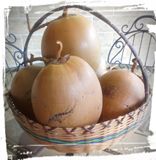 Que vois-tu ?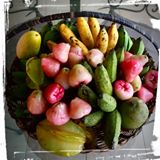 Que vois-tu ?Demande de l’aide pour écrire ce que tu as énuméré ;__________________________________________________________________________________________________________________________________________________________________________________________________________________________________________________________________________________________________________________________________________________________________________________________________________________________________________________________________________________________________________________________________________________________________________________________________________________________________________________________________________________________________________________________________________________________________Numérote dans l’ordre de 1 à 4.Numérote dans l’ordre de 1 à 4.Numérote dans l’ordre de 1 à 4.Numérote dans l’ordre de 1 à 4.Numérote dans l’ordre de 1 à 4.Que vois-tu ?______________________________________________________________________________________________________________________________________________________________________________________________________________________________________________________________________________________________________________________________________________________________________________________________________________________________________________________________________________________________________________________________________________________________________________________________Que vois-tu ?________________________________________________________________________________________________________________________________________________________________________________________________________________________________________________________________________________________________________________________________________Dessine un poisson entier.Quel poisson as-tu dessiné ? ____________________________________Relie.Relie.Qu’as-tu relié ? Demande à tes parents de t’aider à créer.De quoi auras-tu besoin ?___________________________________________________________________________________________________________________________________________________________________________________________________________________________________________________________________________________________________________________________________________________________________________________________________________________________________________________________________________________________________________________________________________________________________________________________________Tu peux dessiner le matériel ou les ingrédients nécessaires.Sois toujours créatif ou créative !Bravo !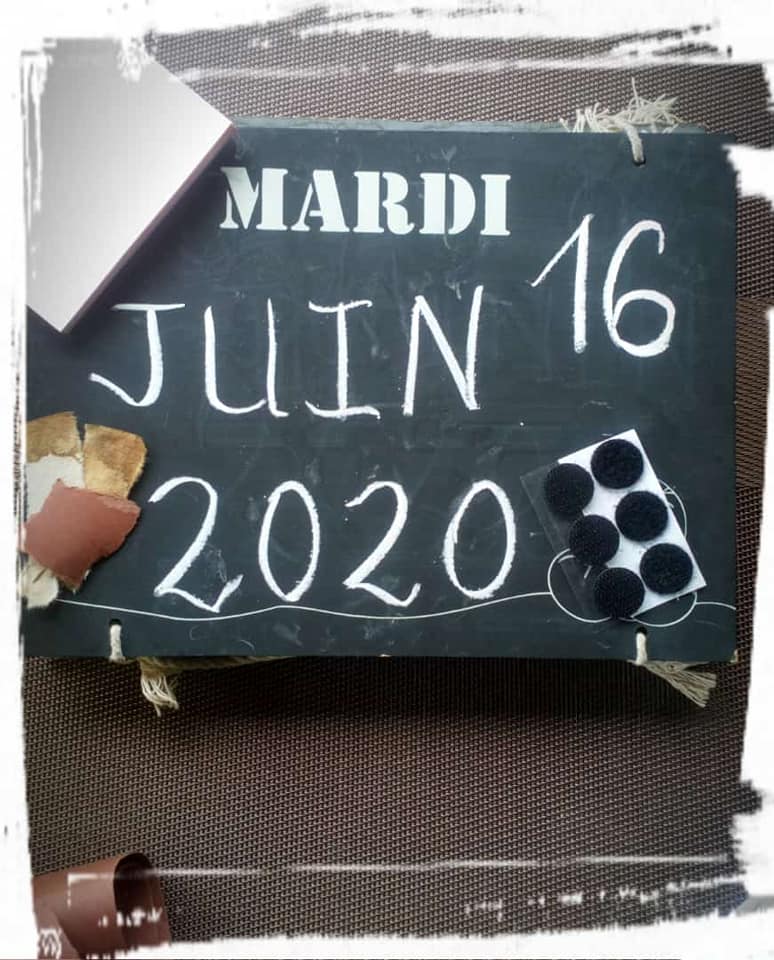 Livret 3 GSA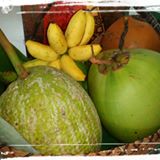 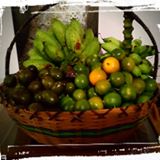 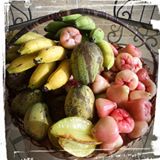 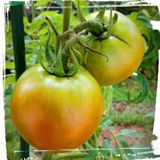 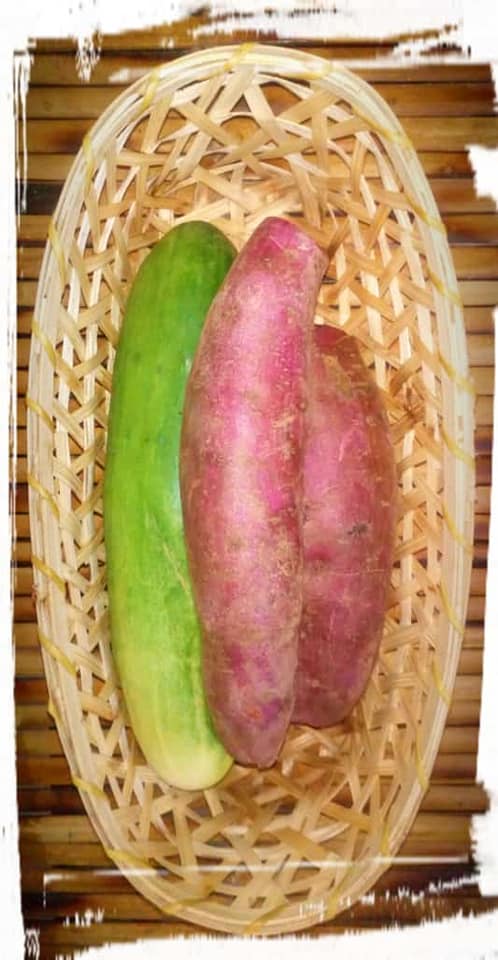 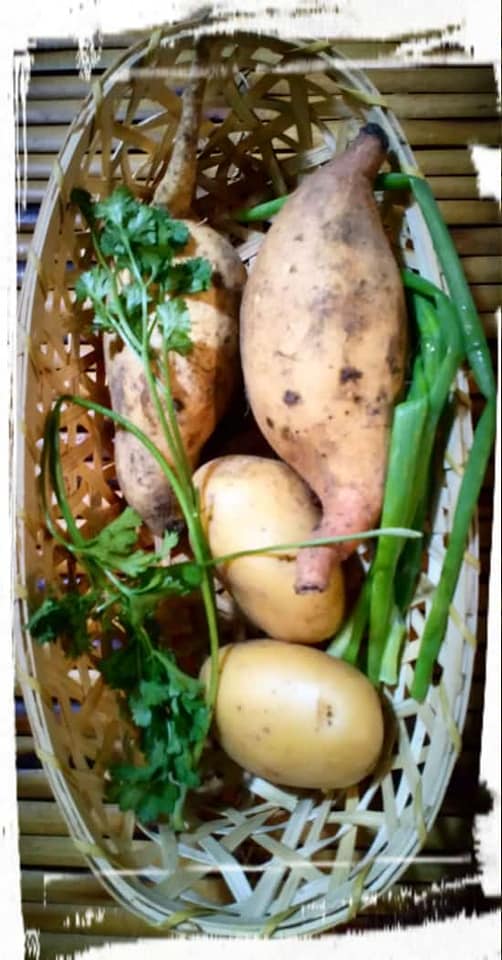 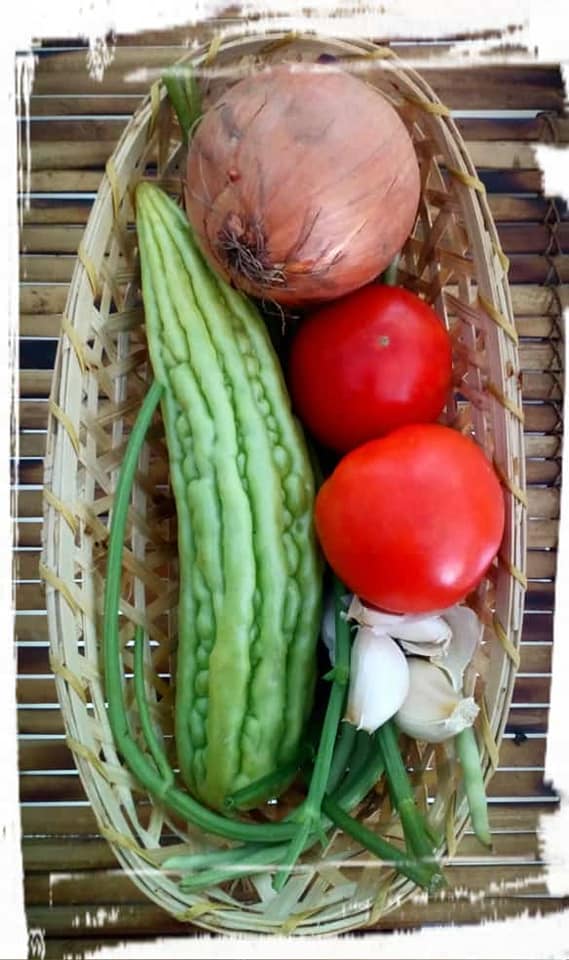 ________________________________________________________________________________________________________________________________________________________________________________________________________________________________________________________________________________________________________________________________________________________________________________________________________________________________________________________________________________________________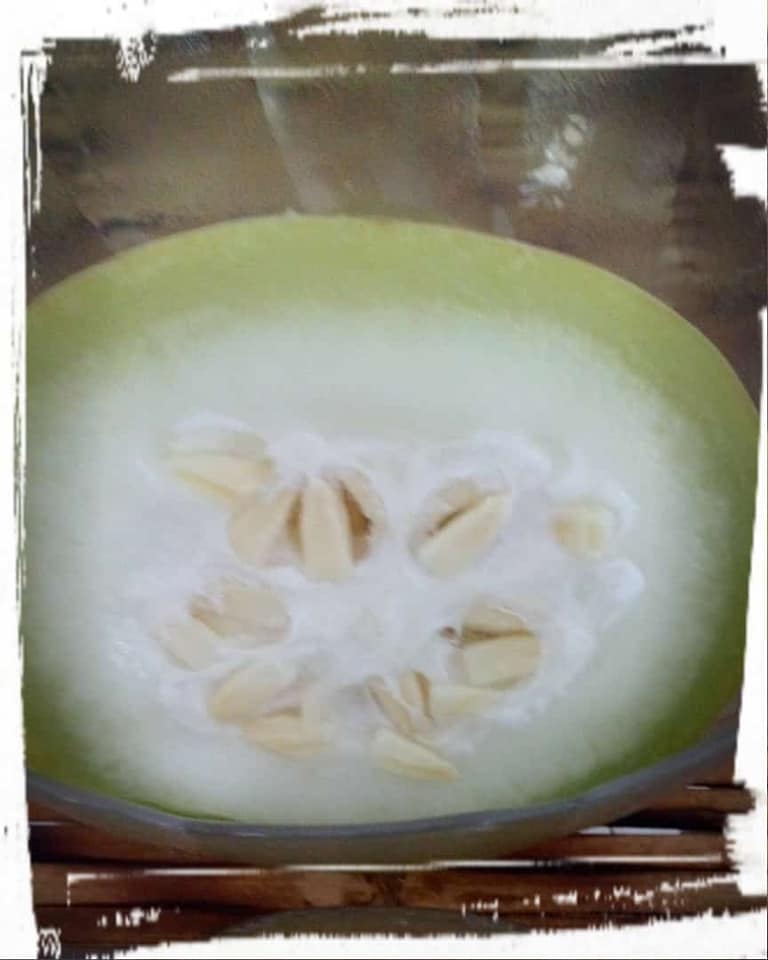 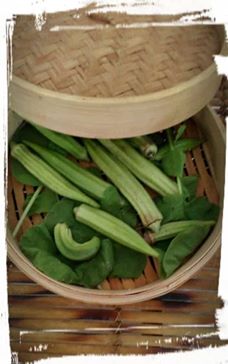 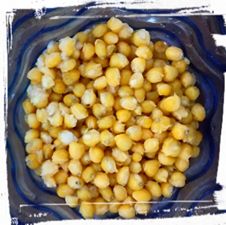 ________________________________________________________________________________________________________________________________________________________________________________________________________________________________________________________________________________________________________________________________________________________________________________________________________________________________________________________________________________________________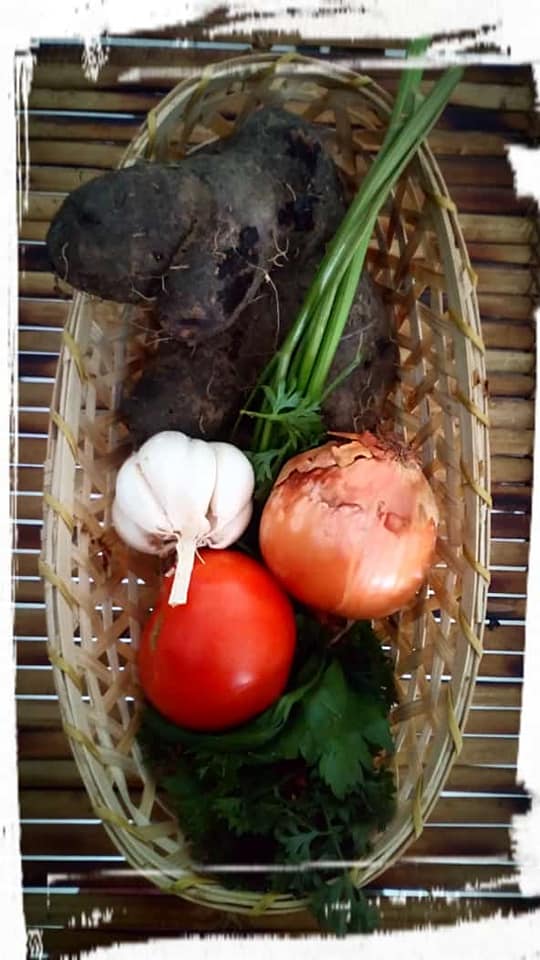 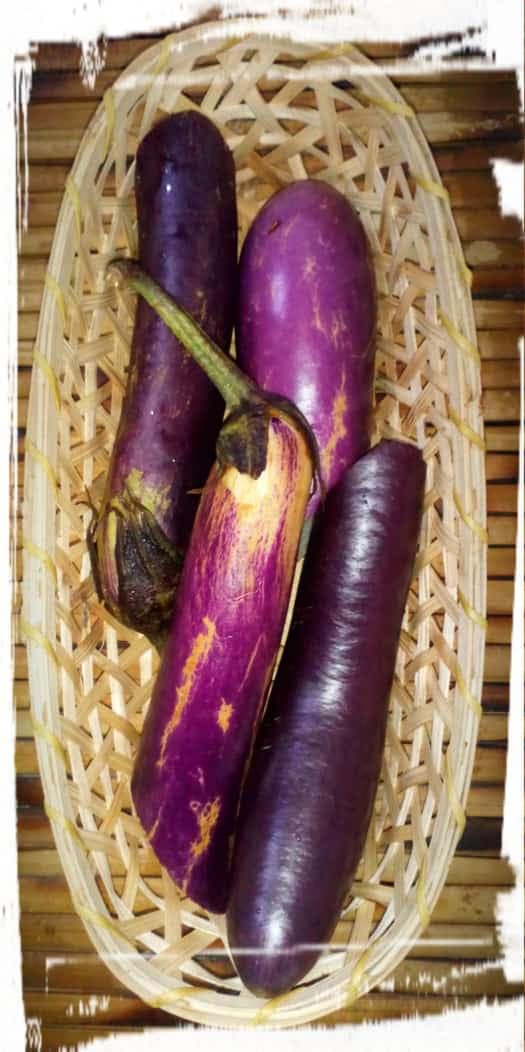 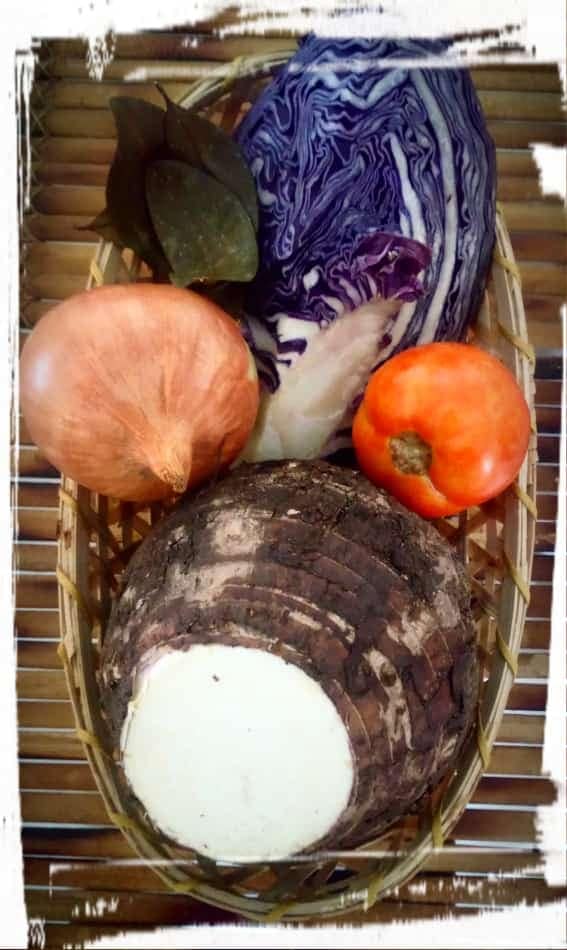 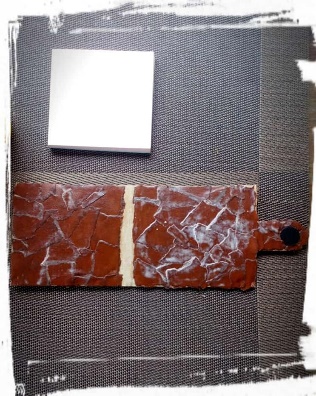 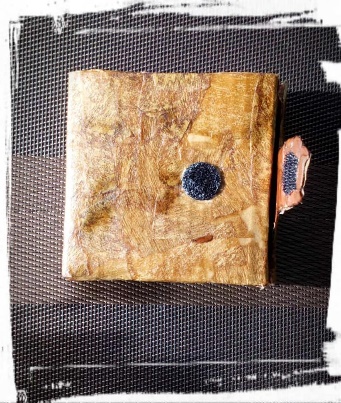 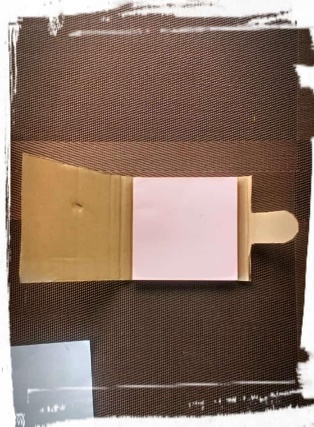 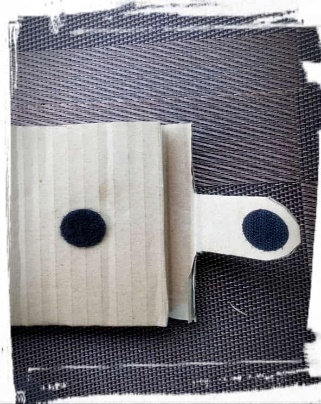 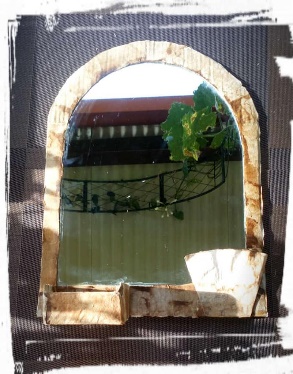 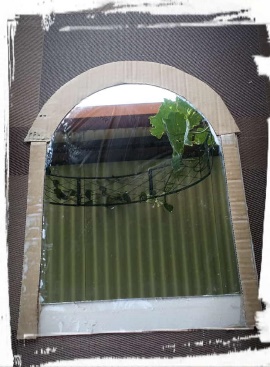 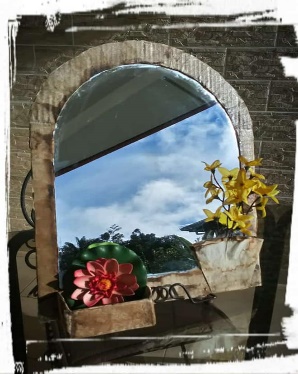 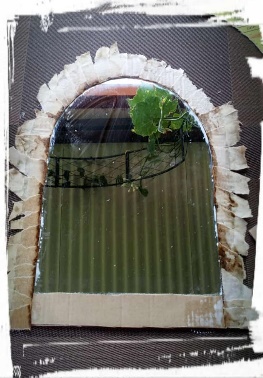 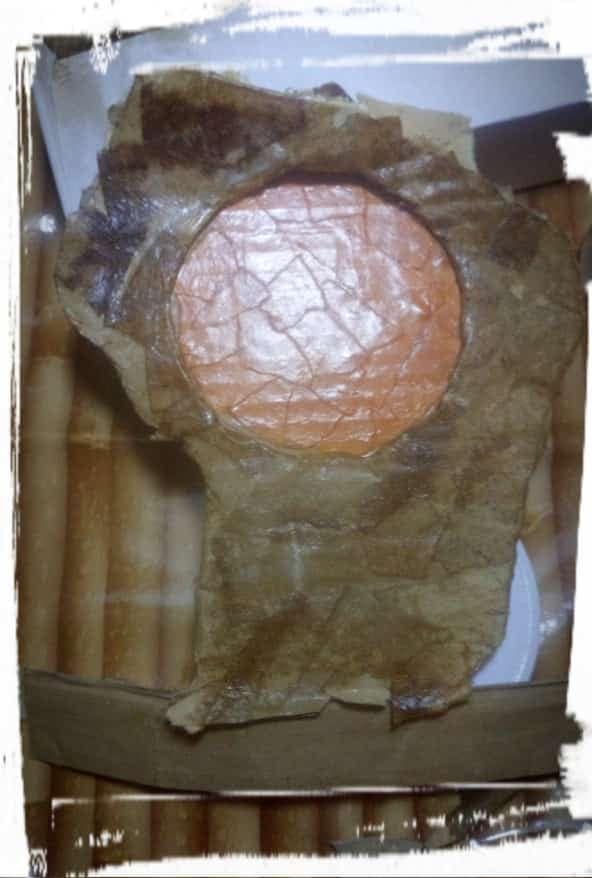 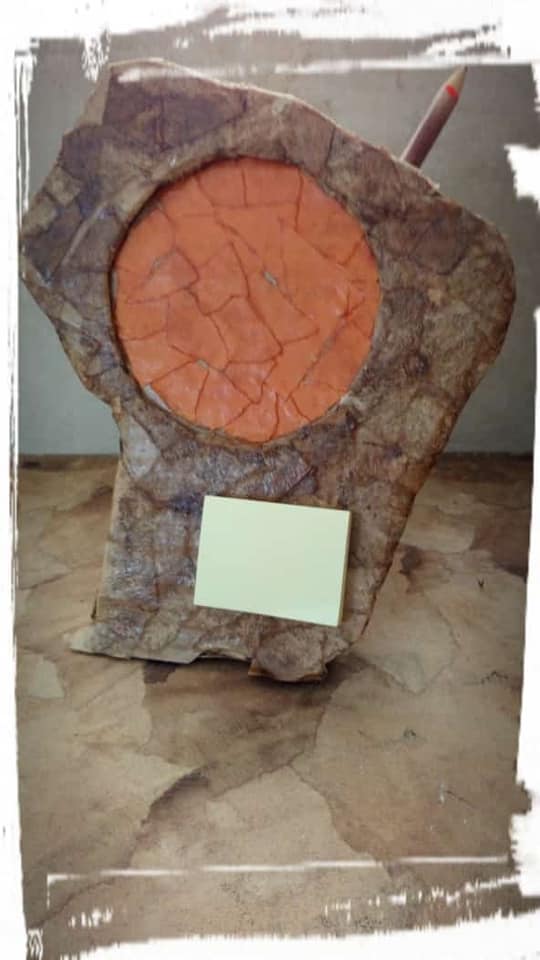 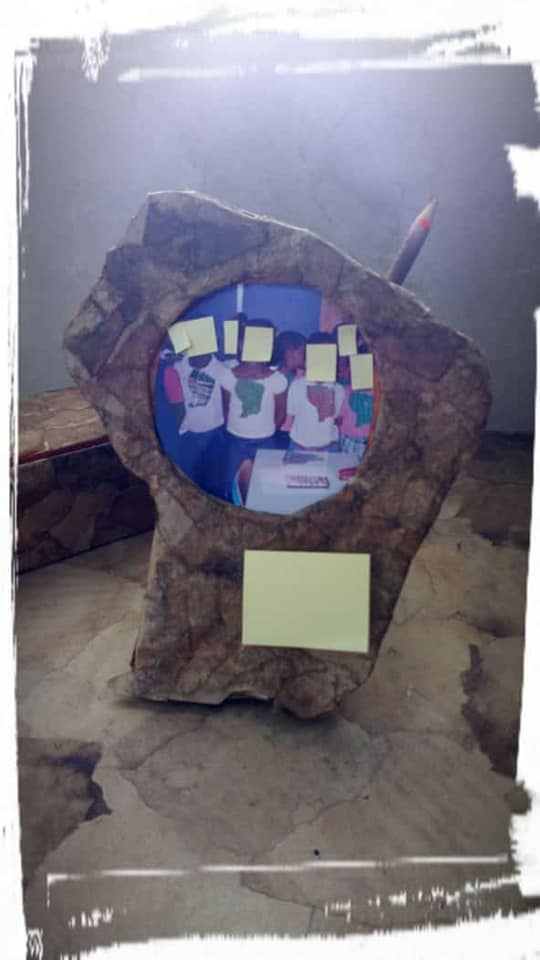 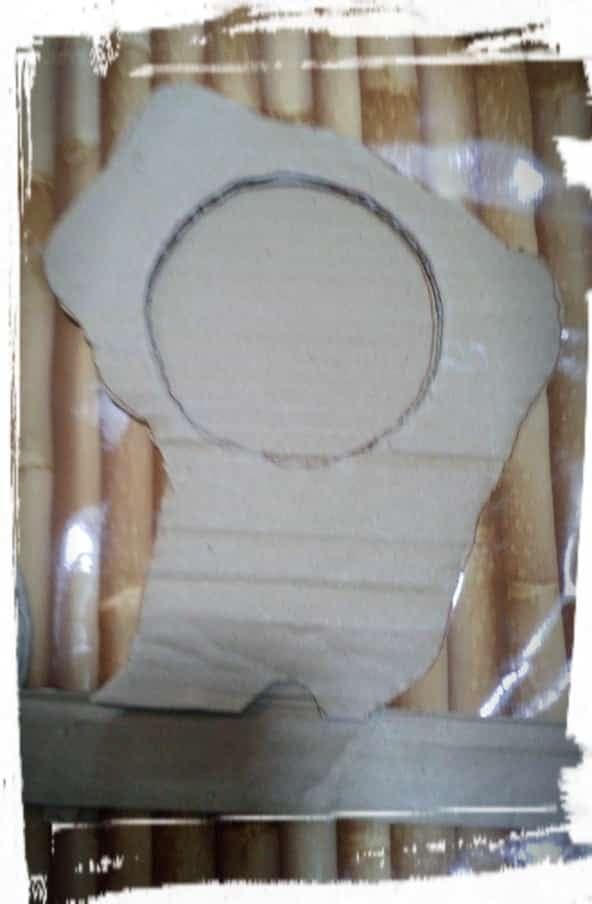 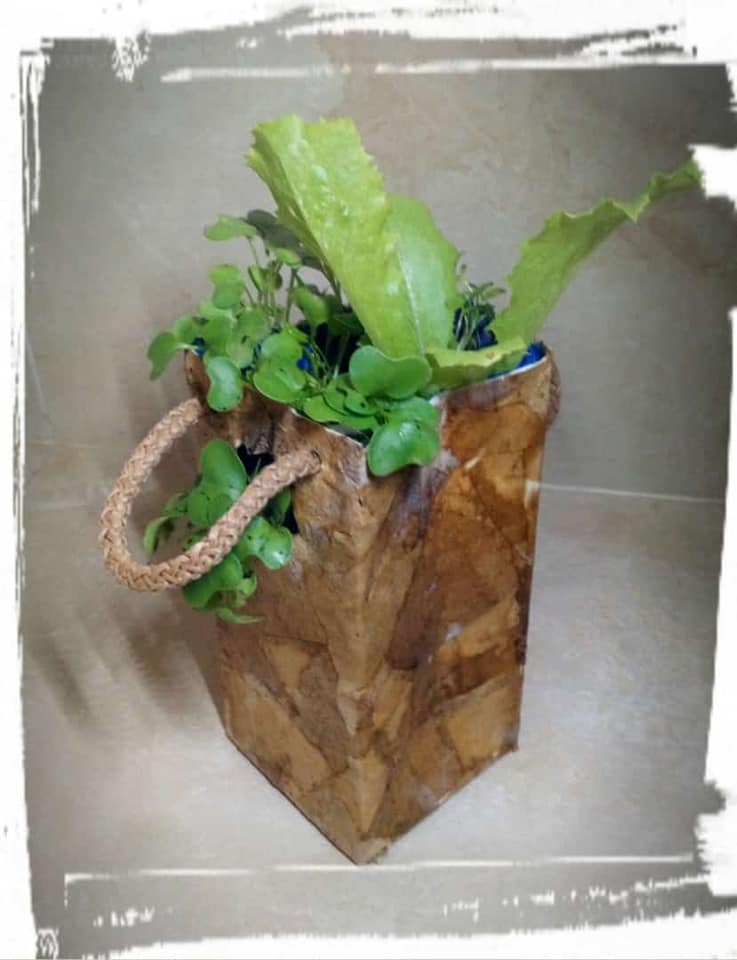 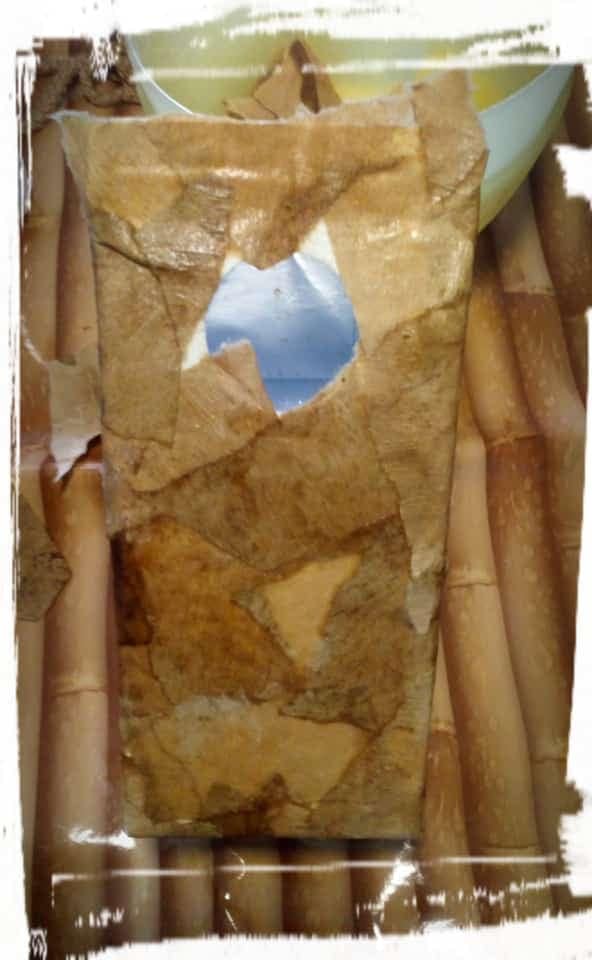 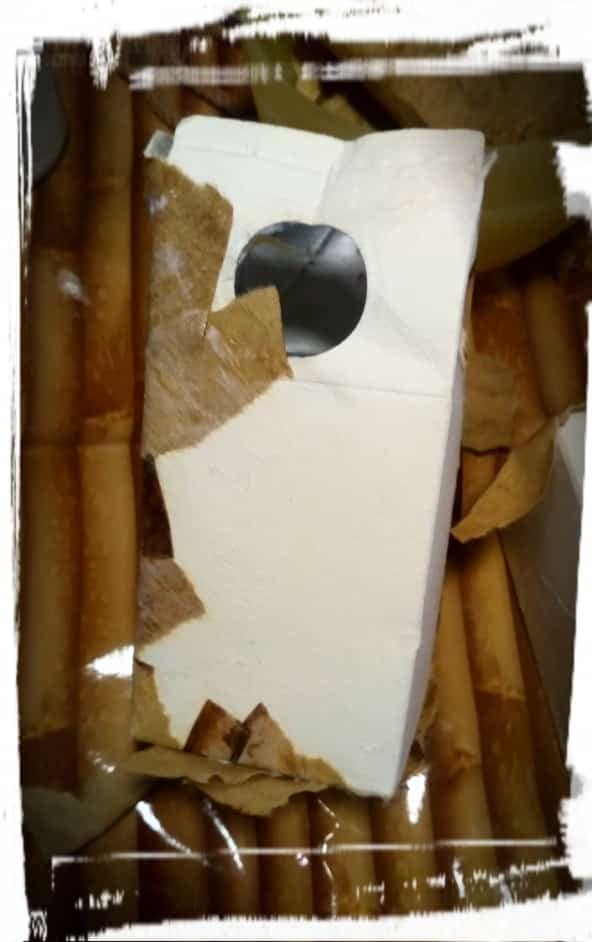 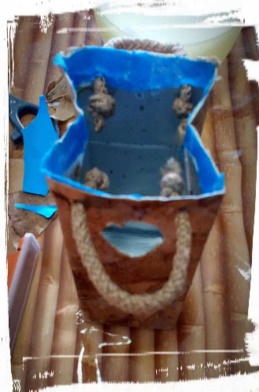 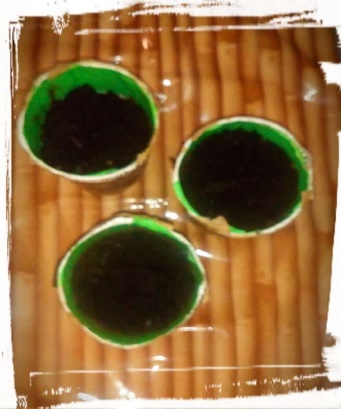 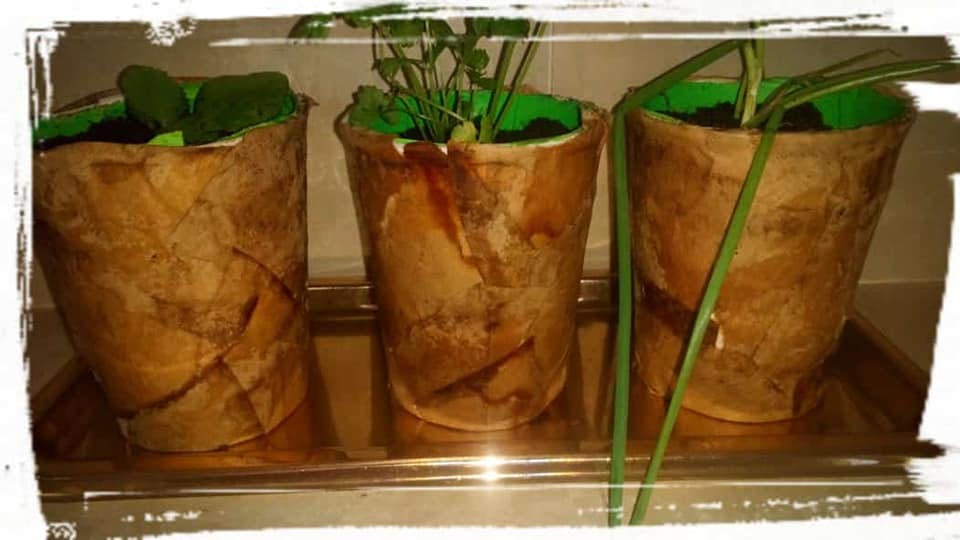 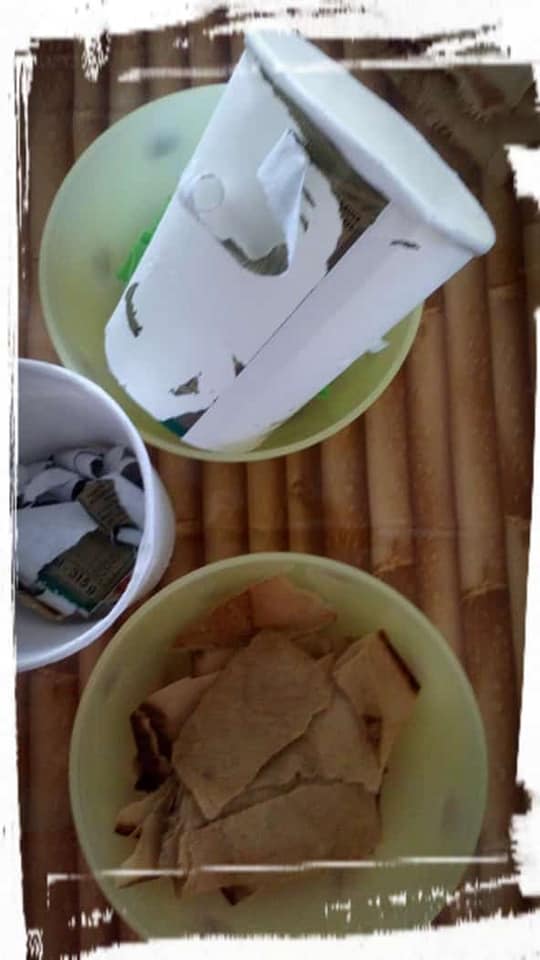 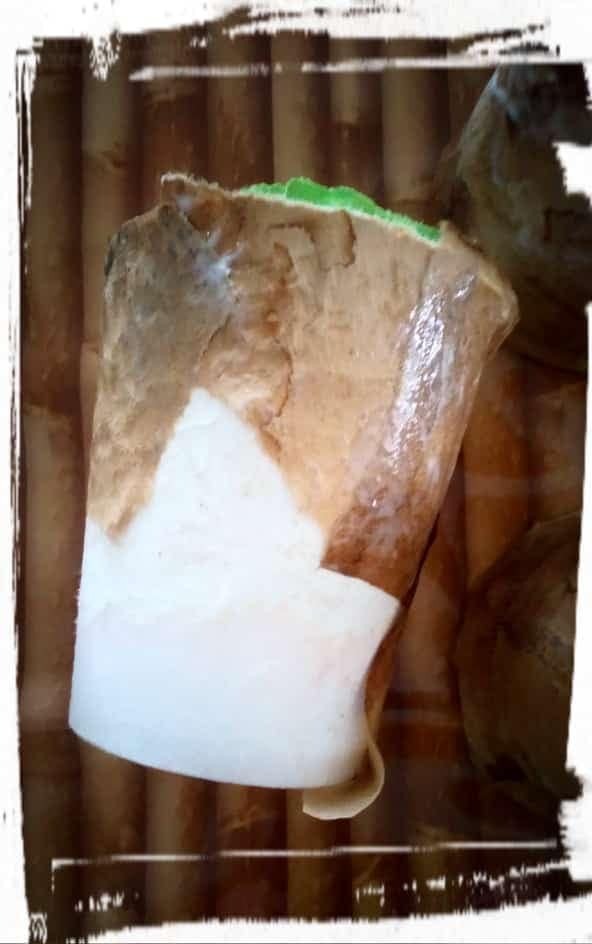 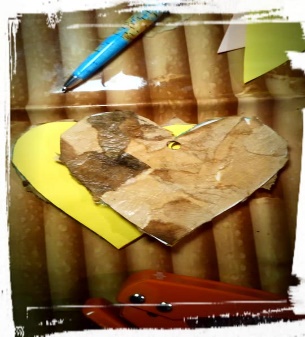 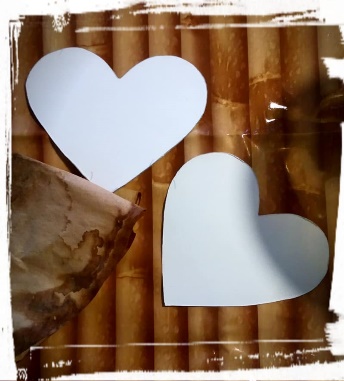 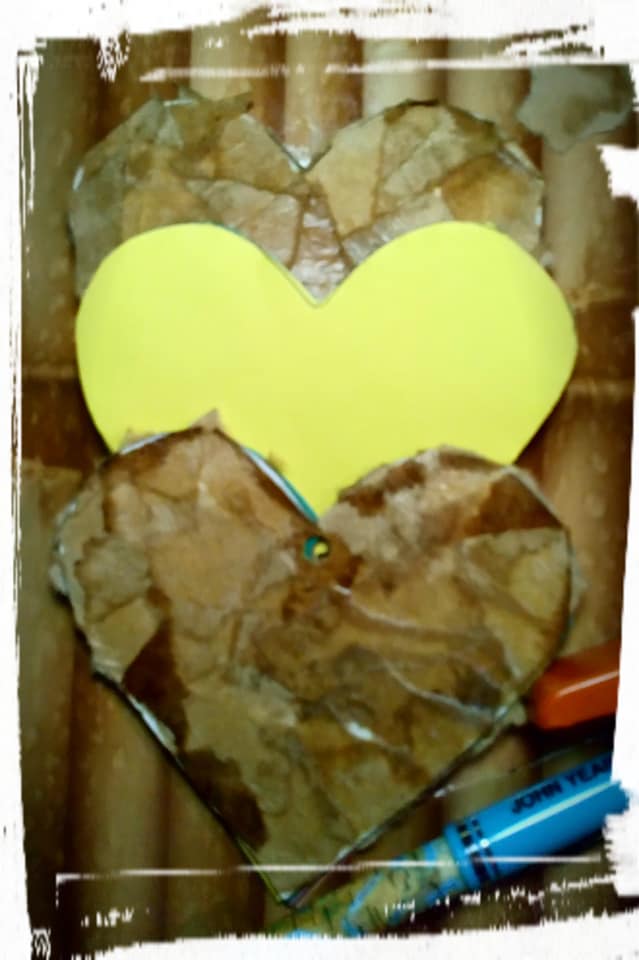 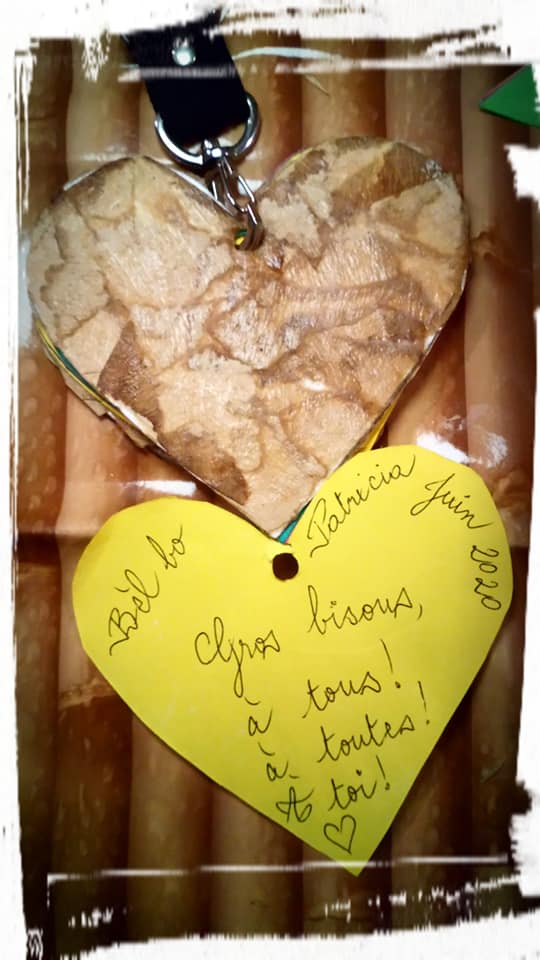 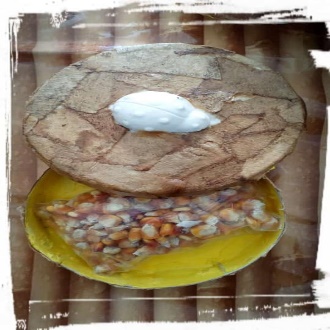 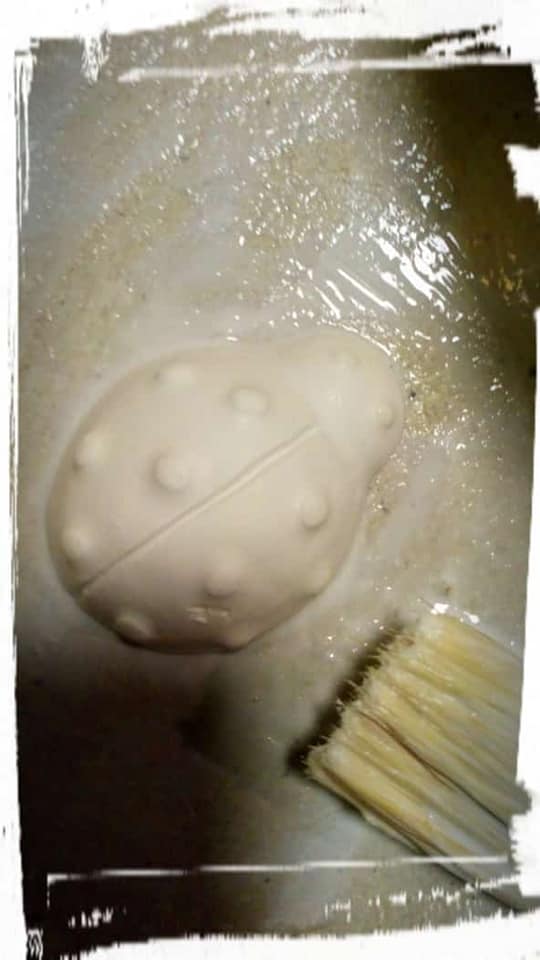 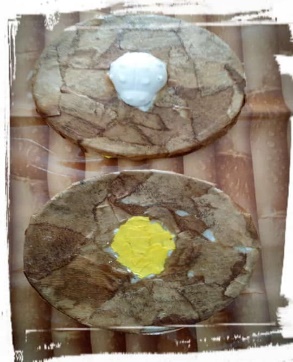 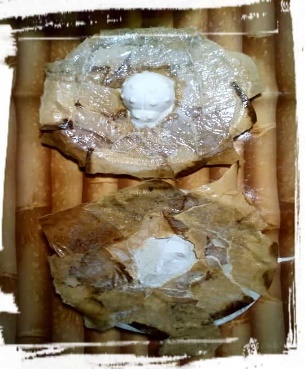 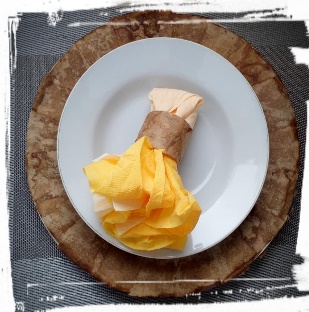 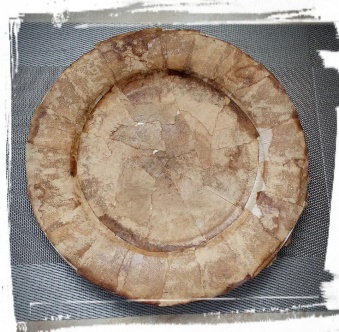 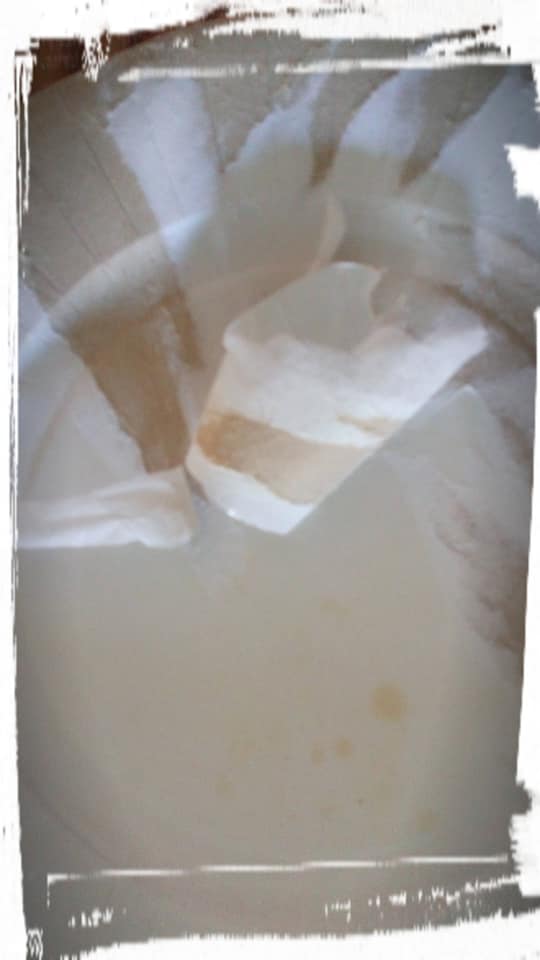 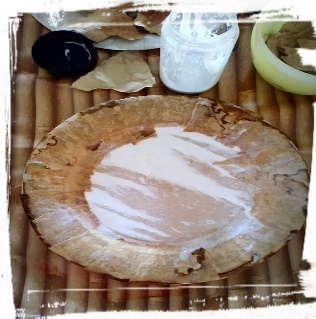 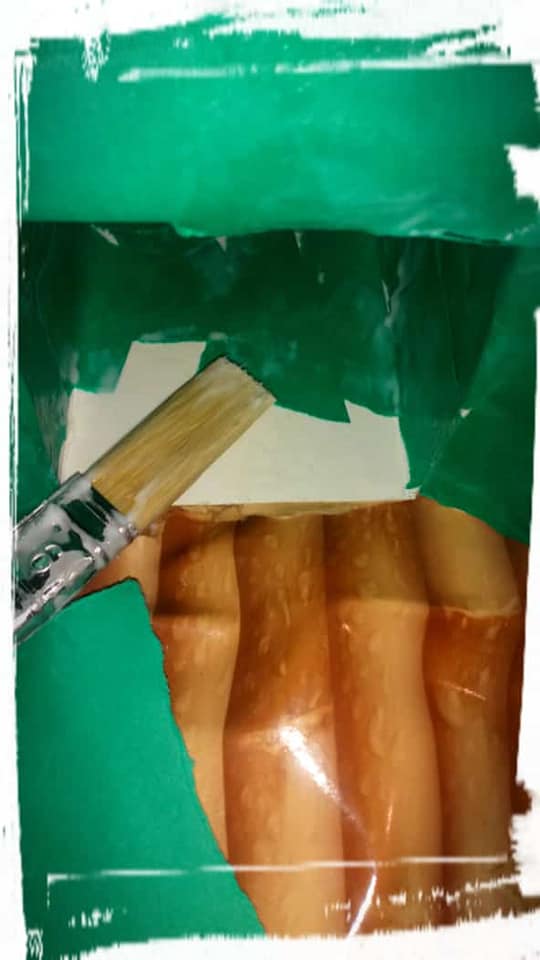 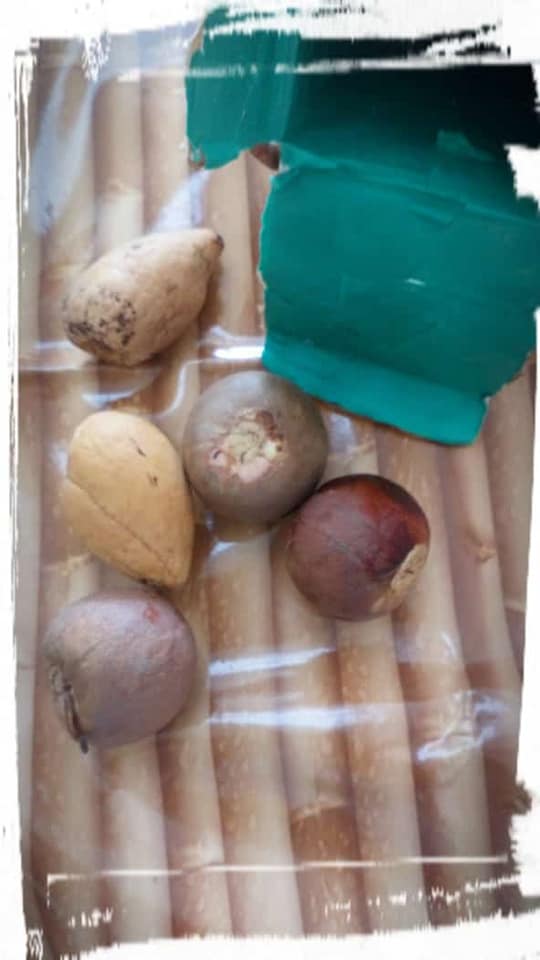 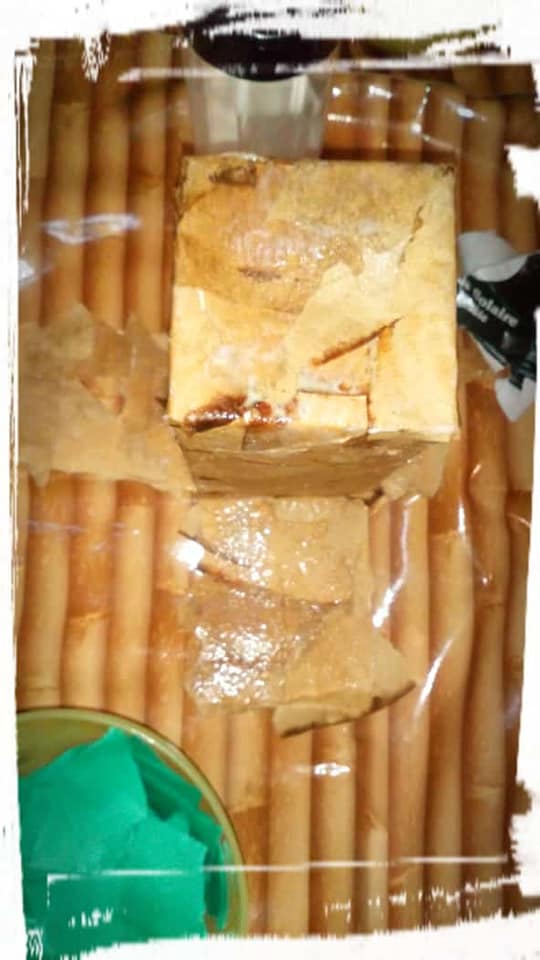 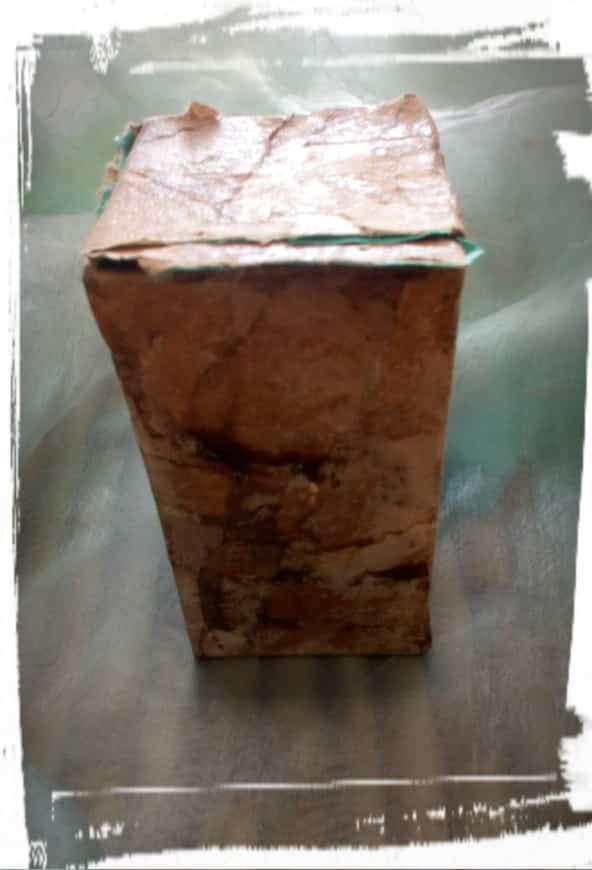 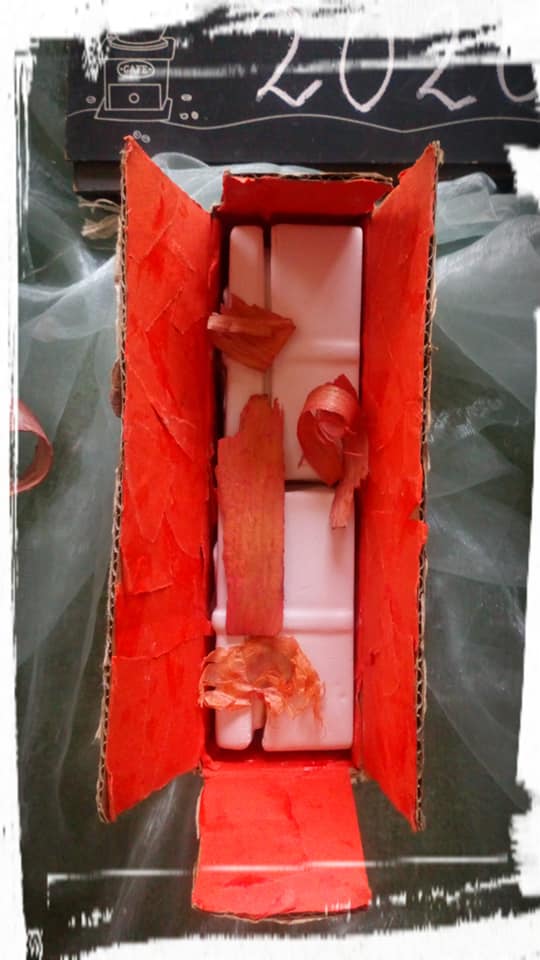 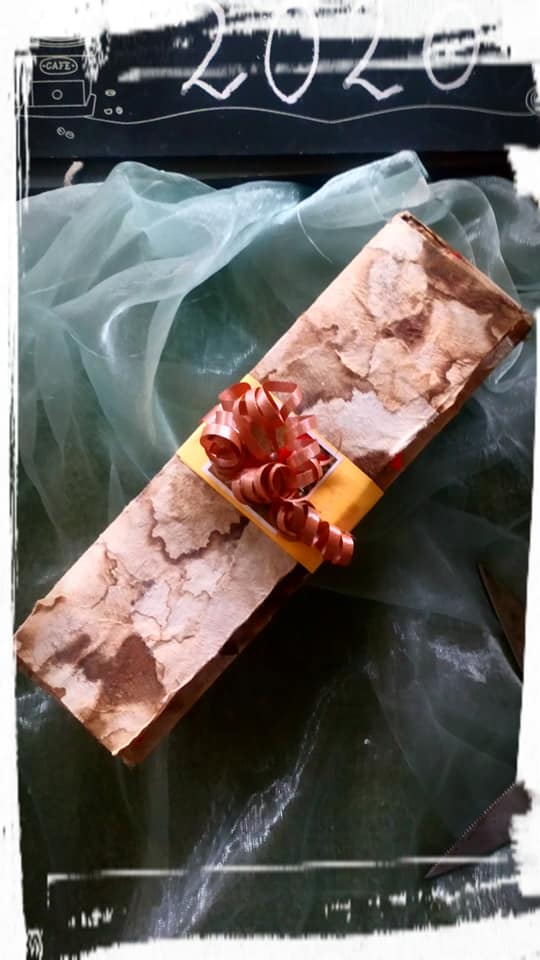 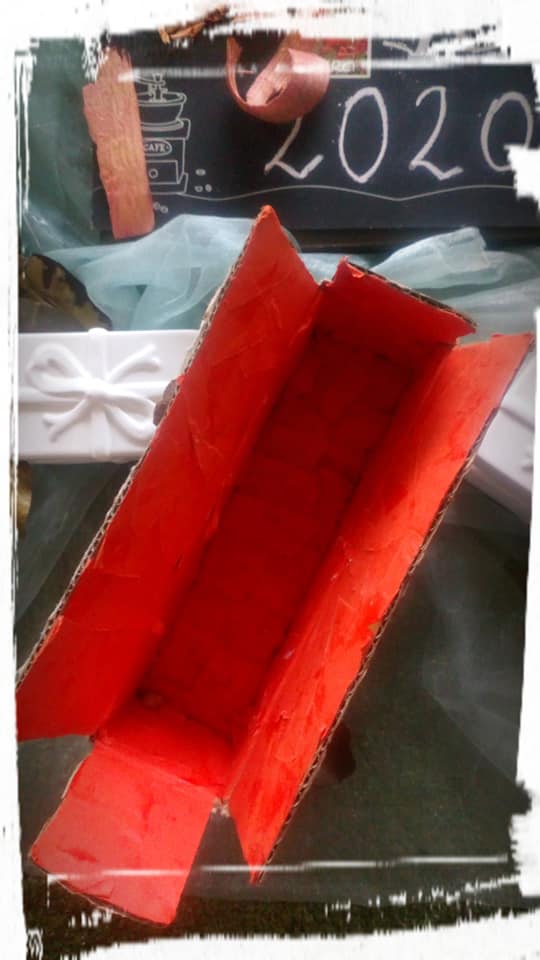 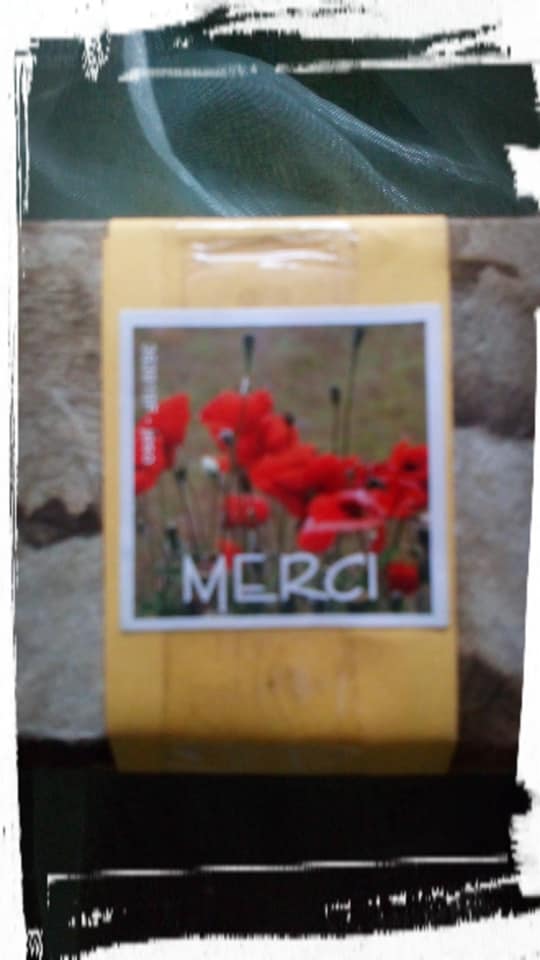 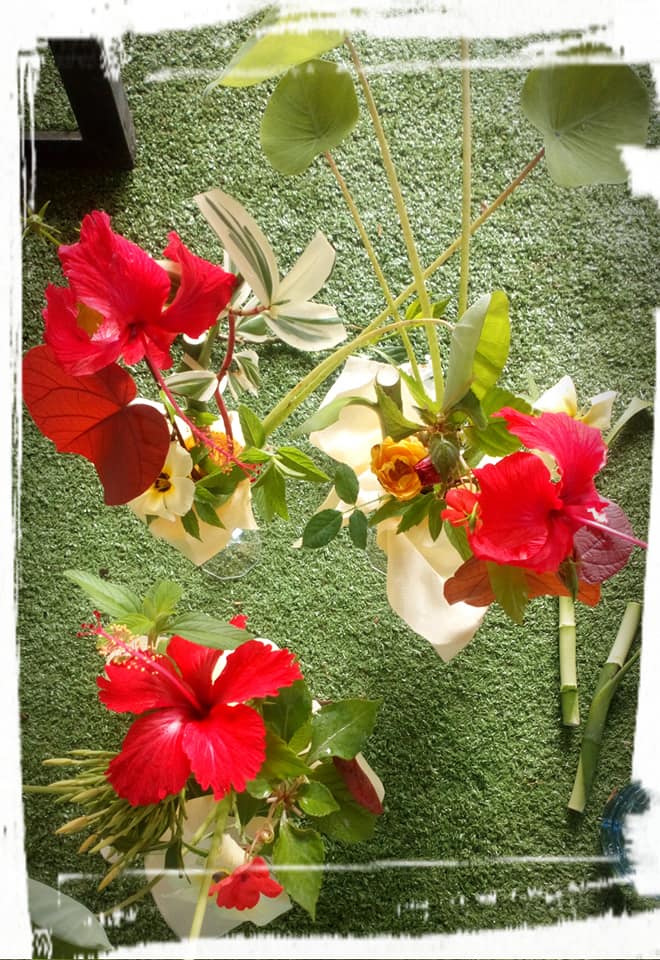 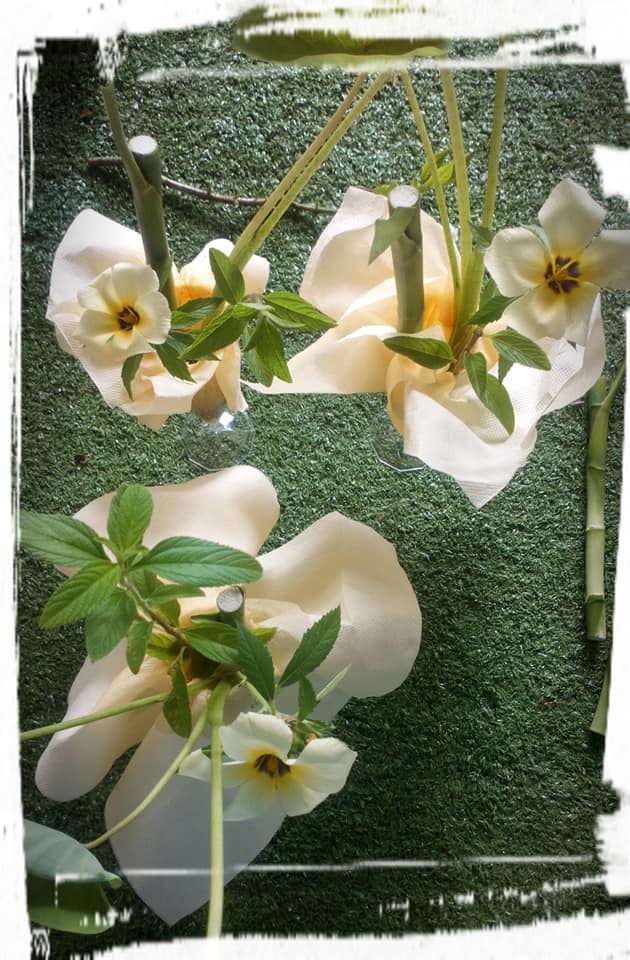 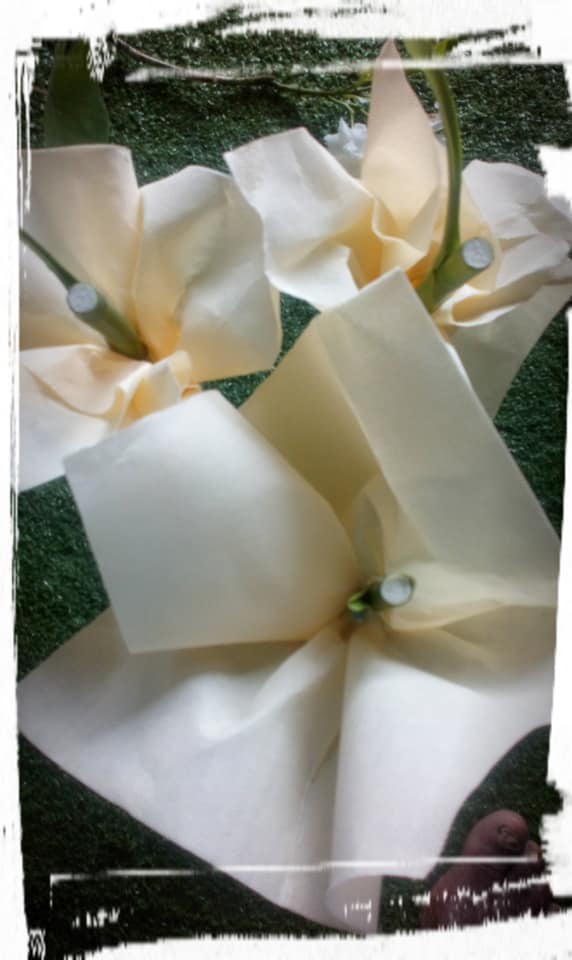 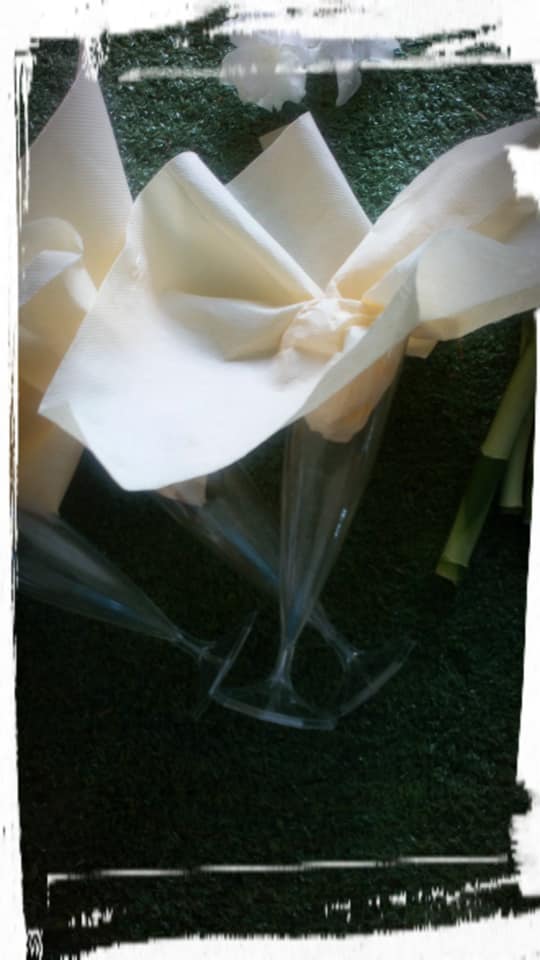 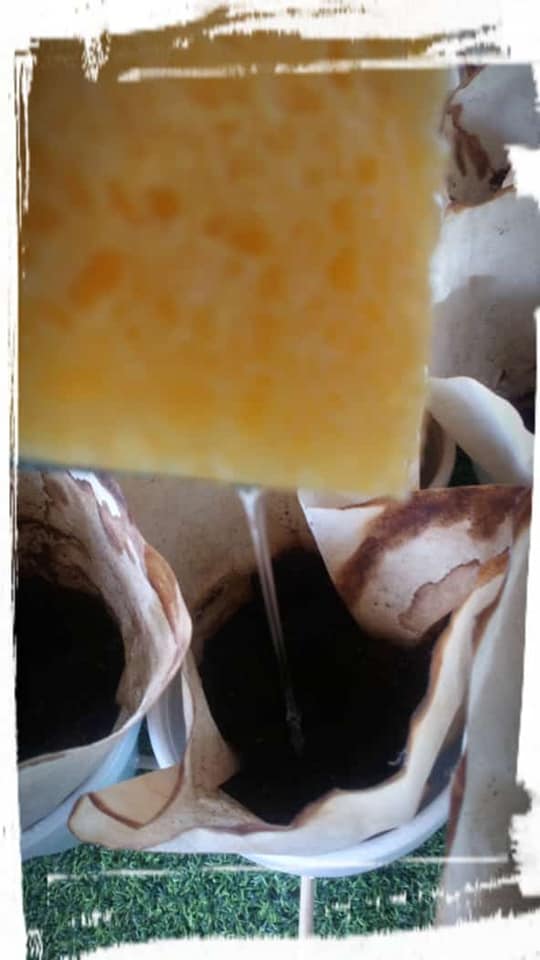 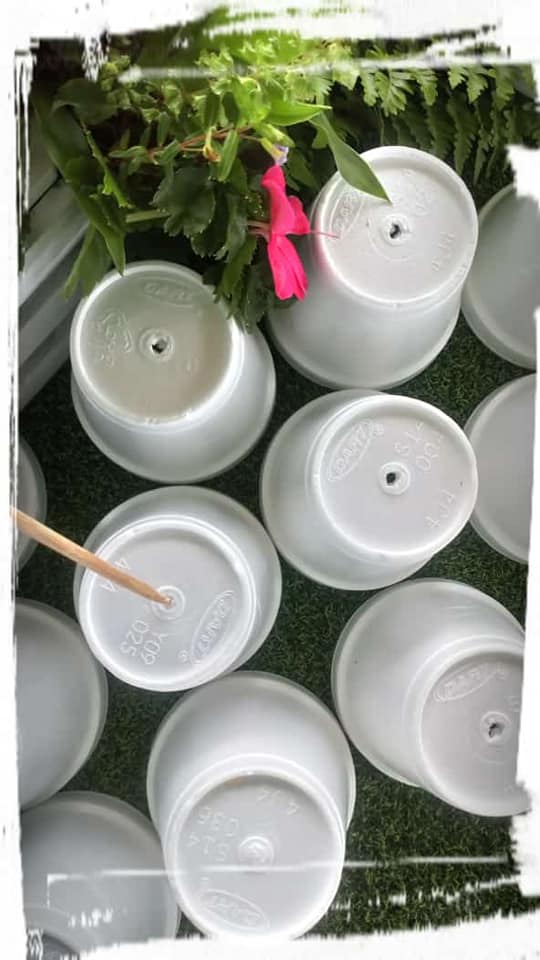 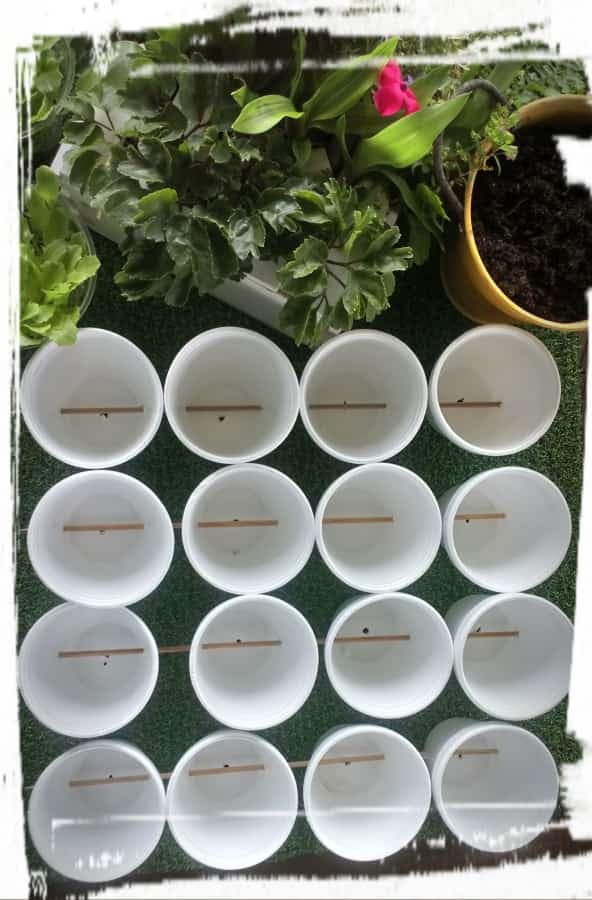 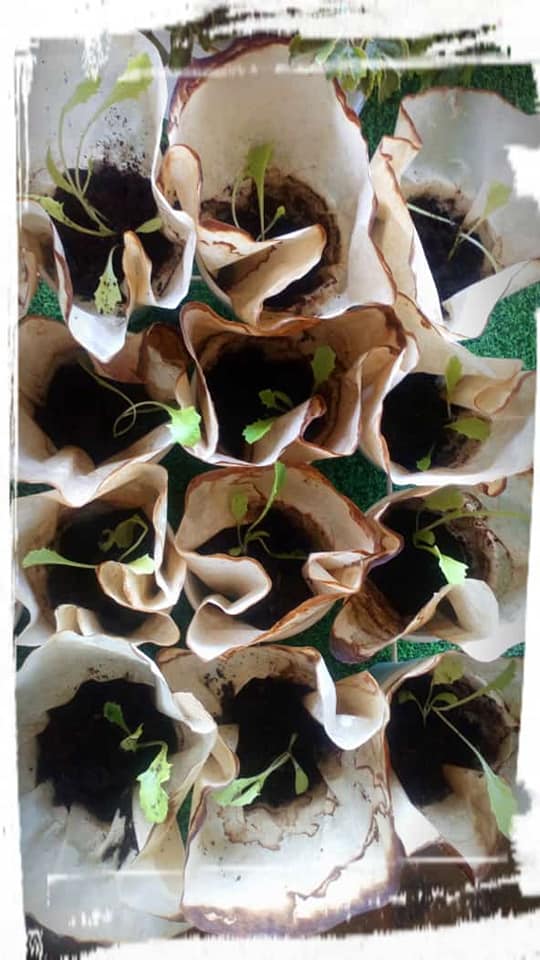 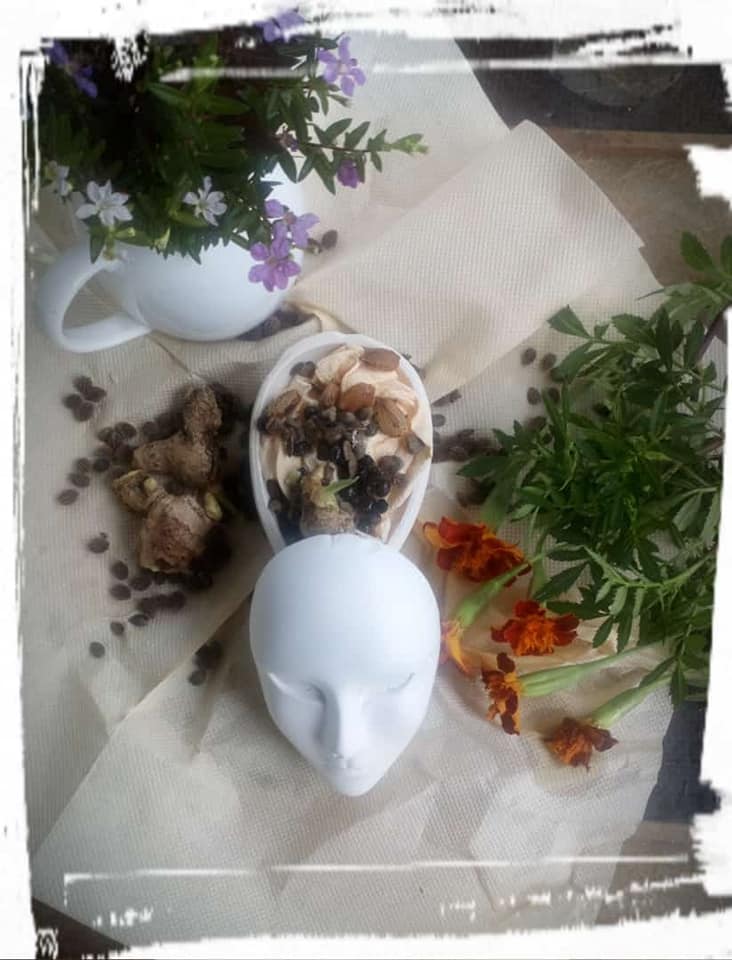 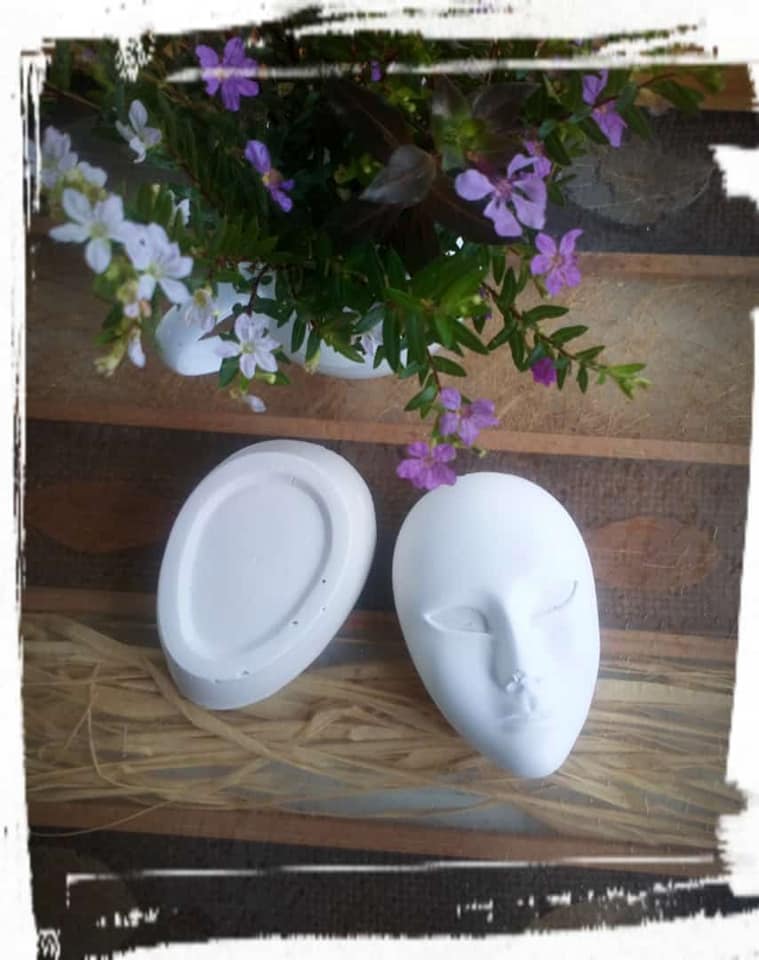 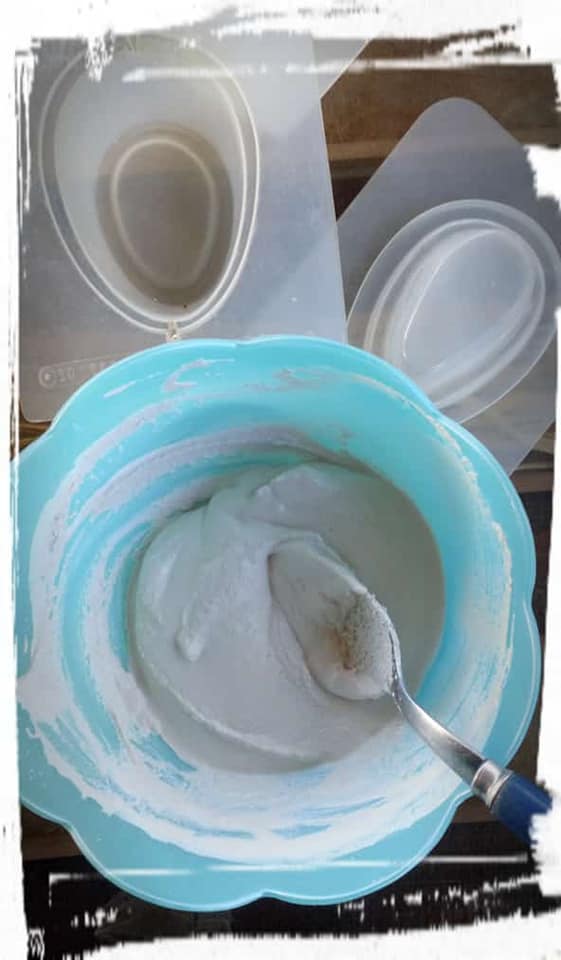 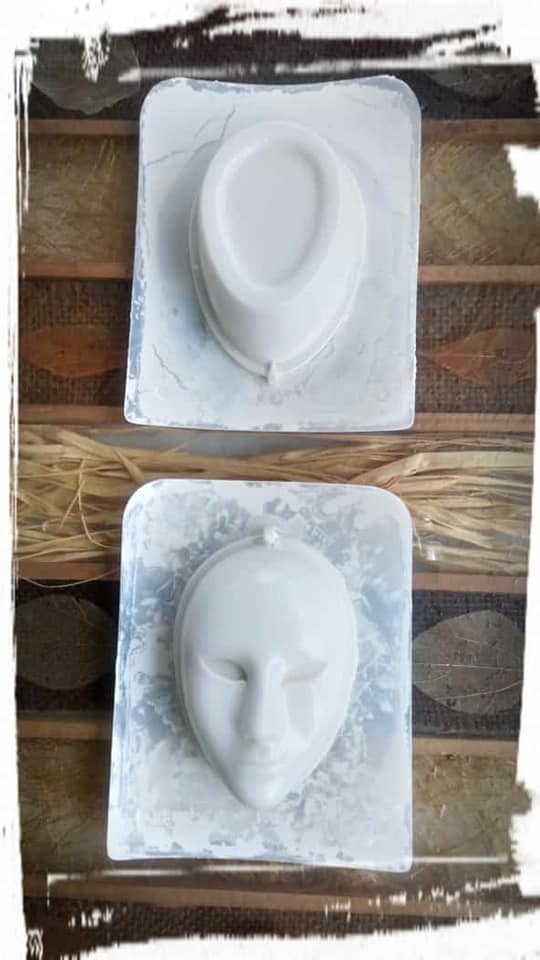 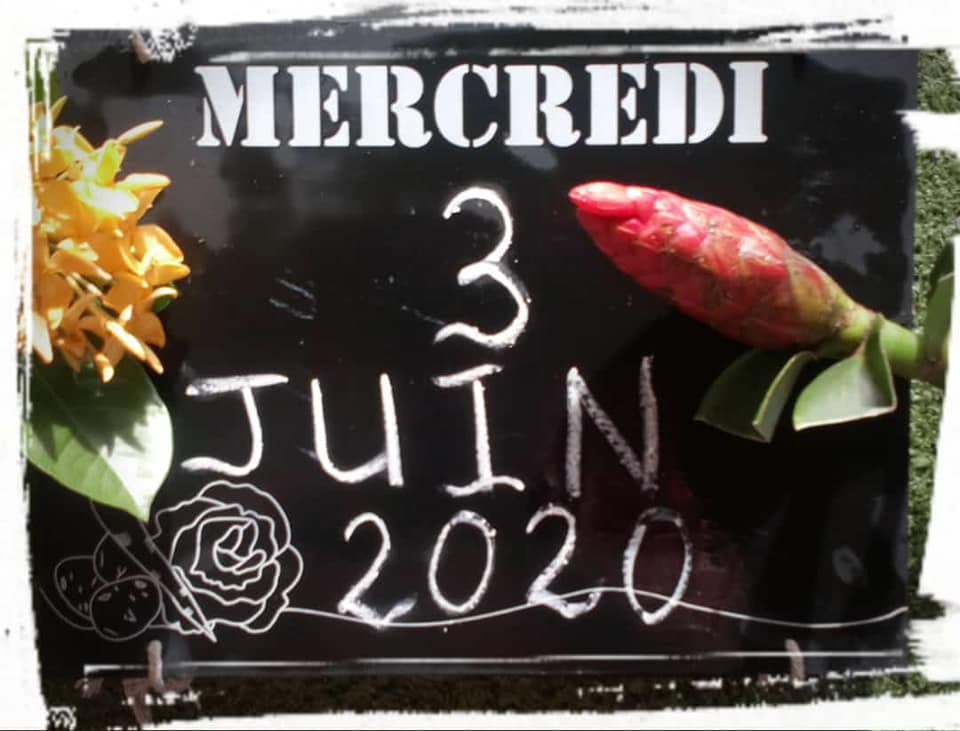 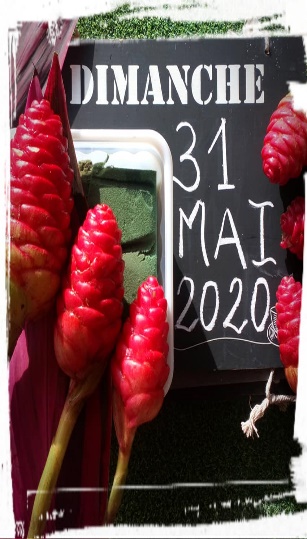 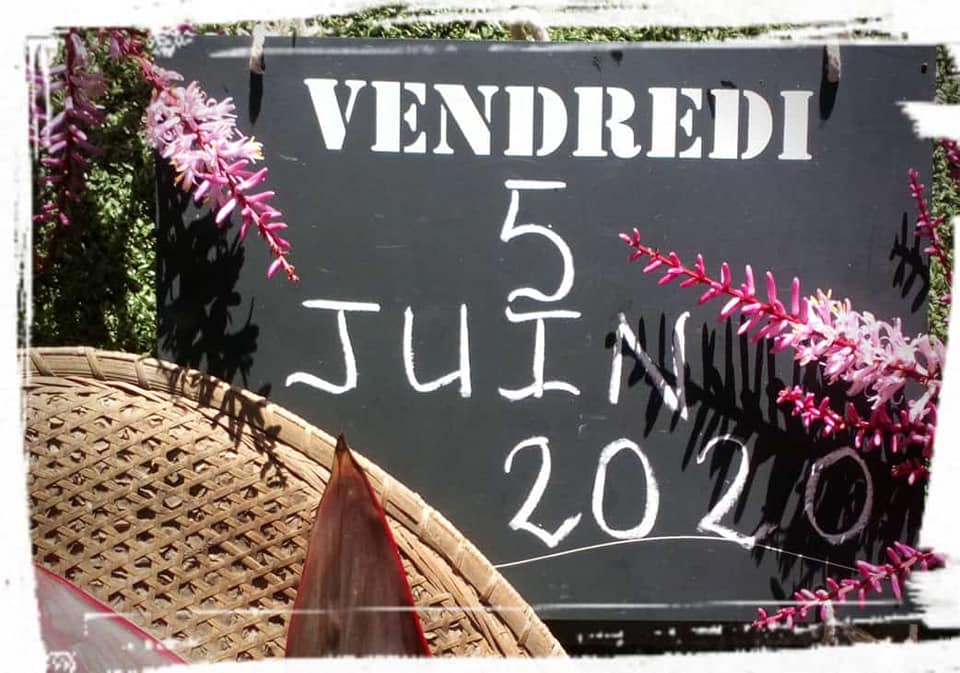 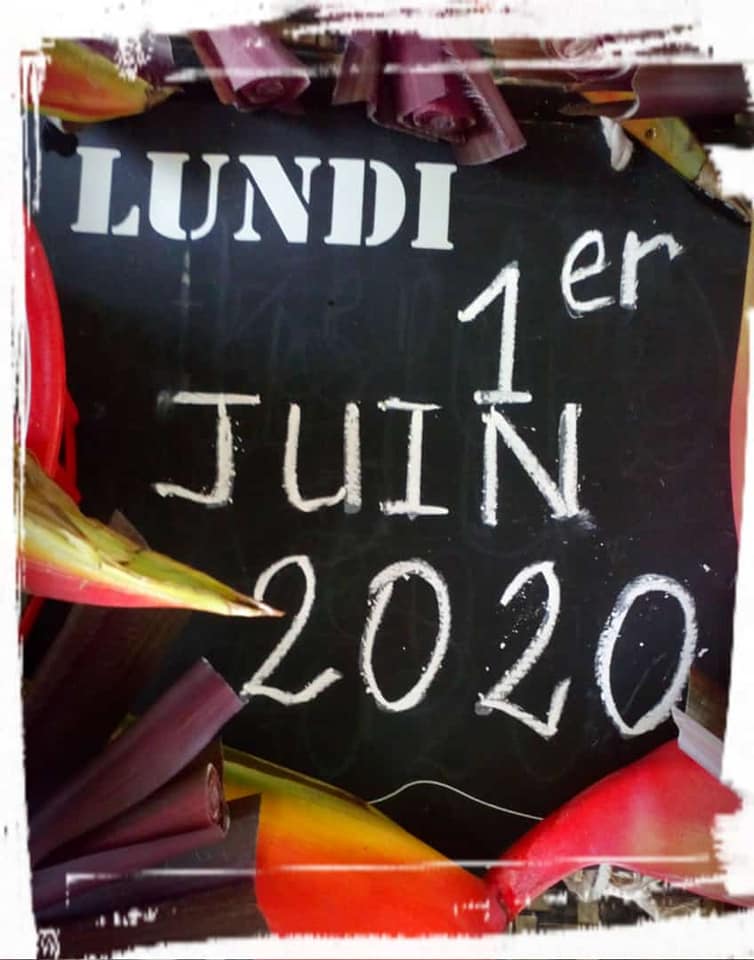 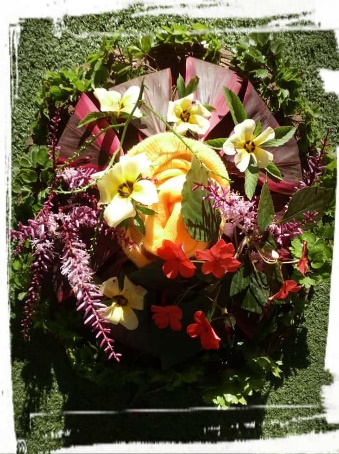 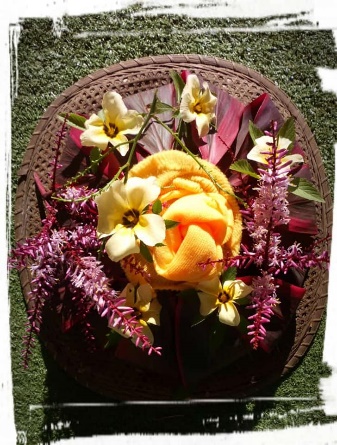 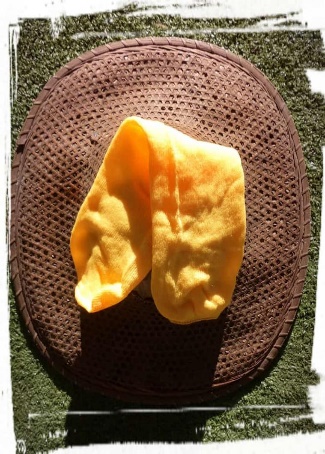 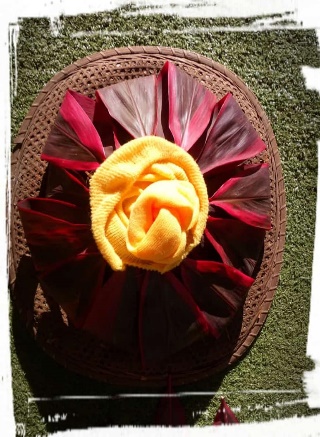 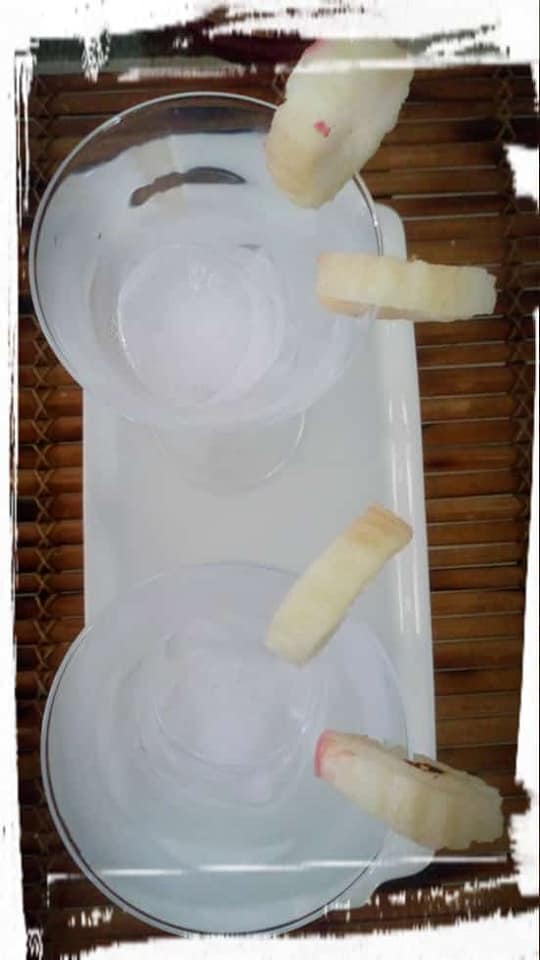 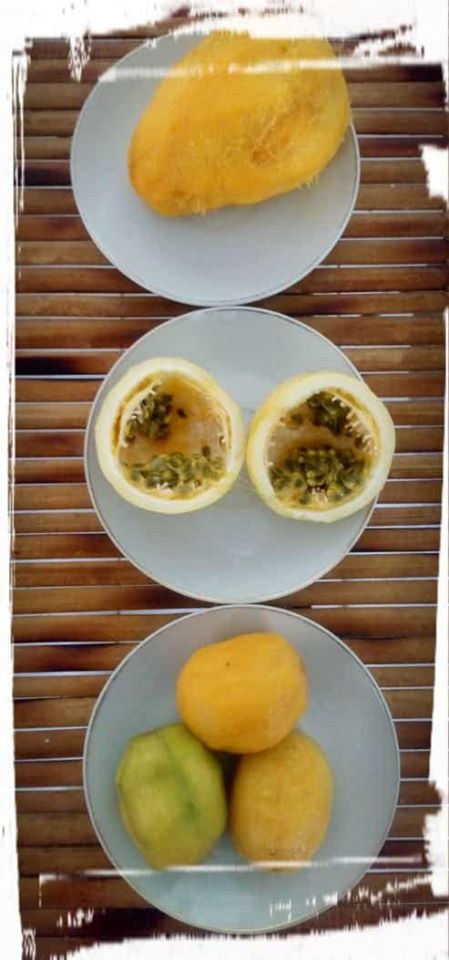 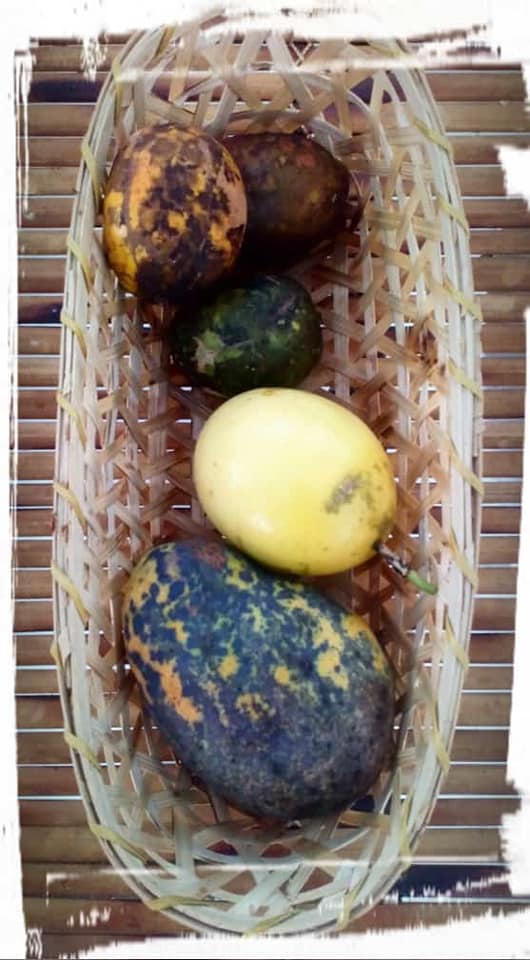 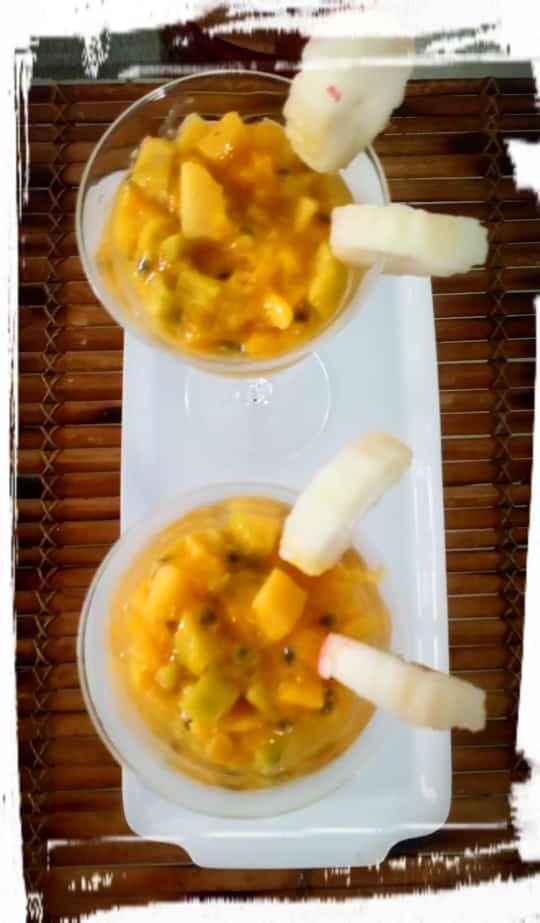 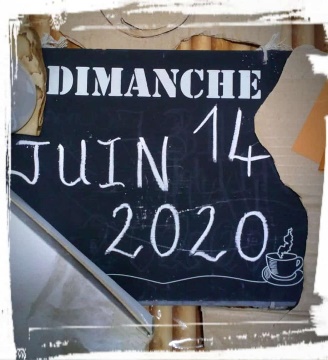 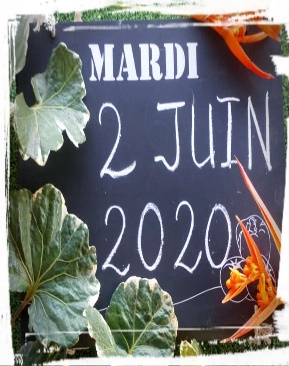 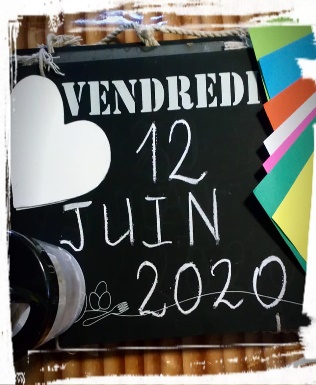 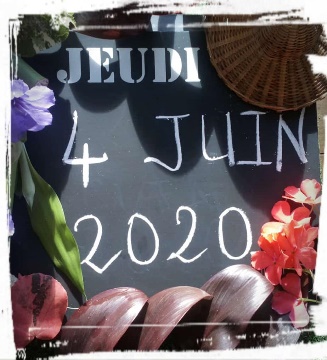 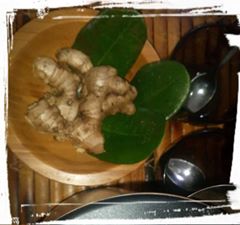 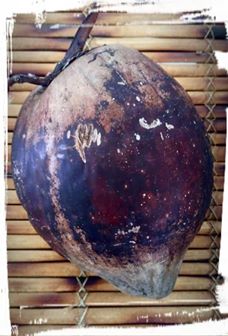 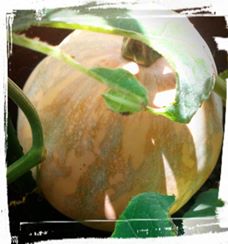 ________________________________________________________________________________________________________________________________________________________________________________________________________________________________________________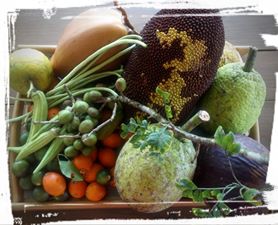 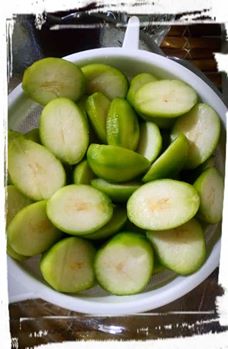 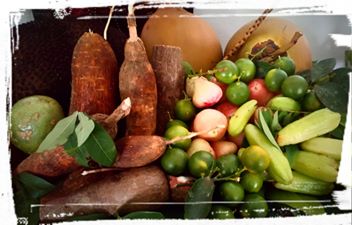 ________________________________________________________________________________________________________________________________________________________________________________________________________________________________________________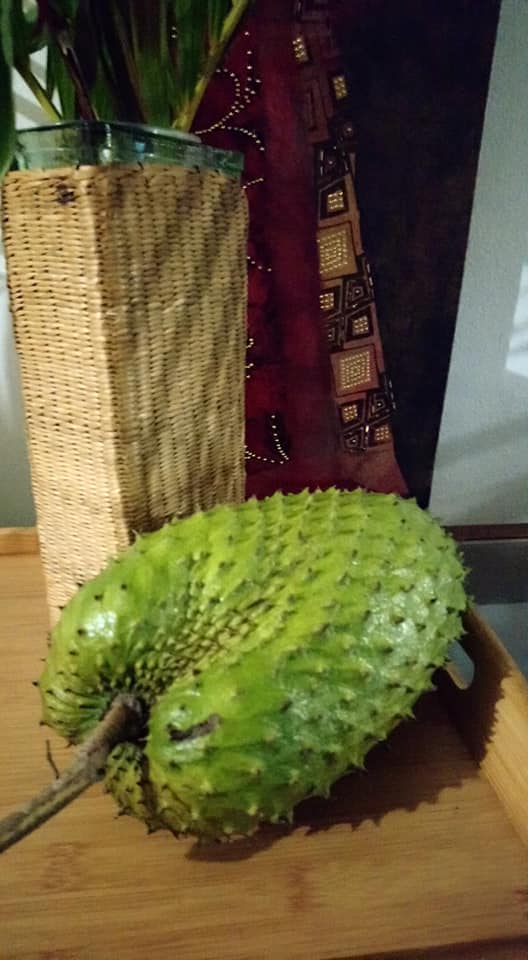 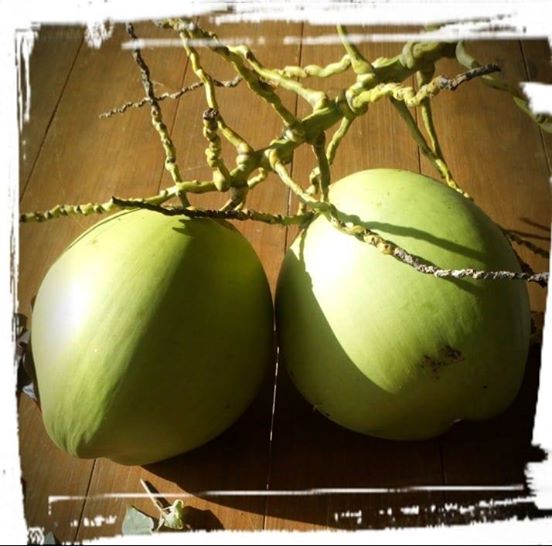 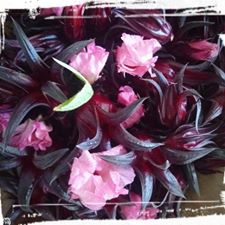 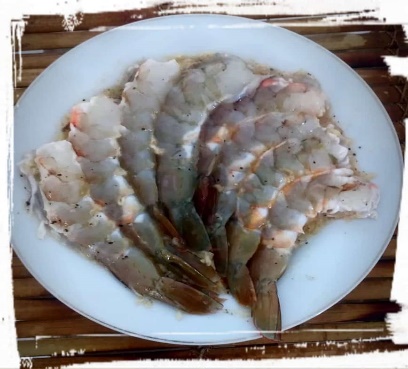 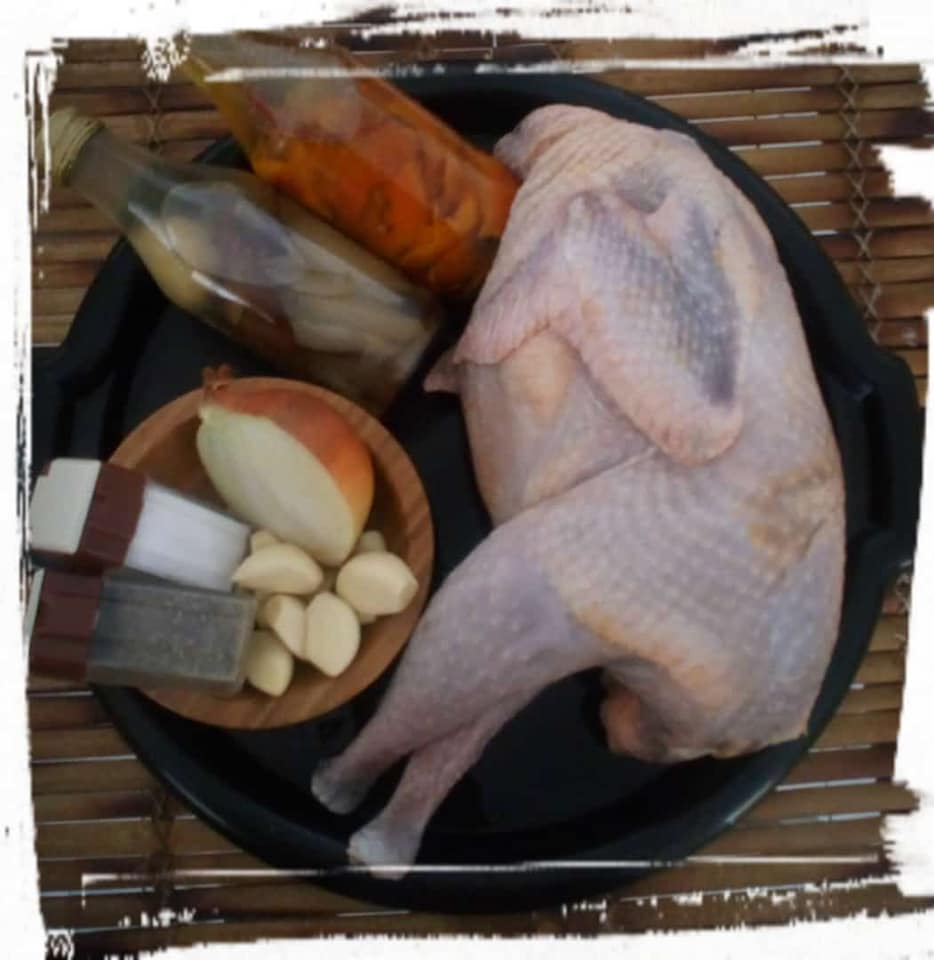 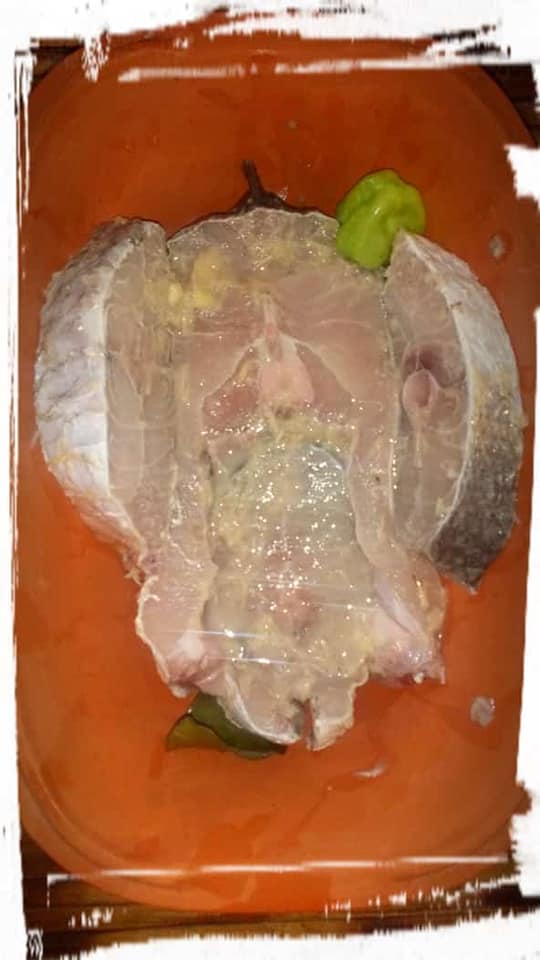 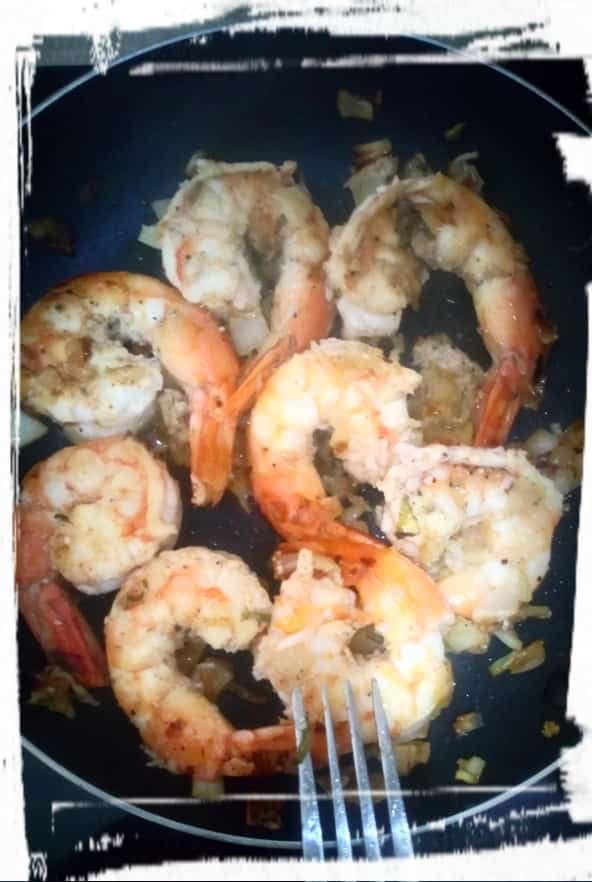 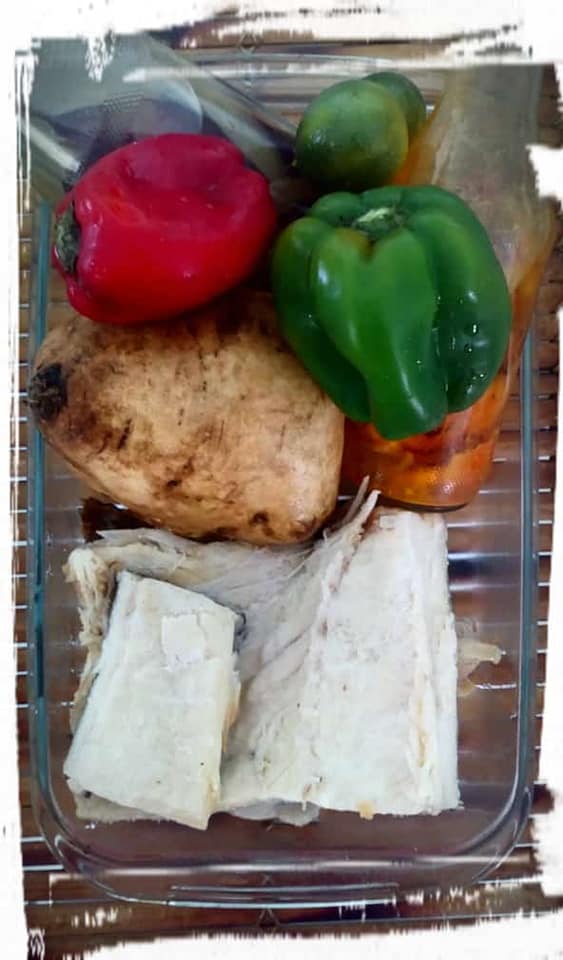 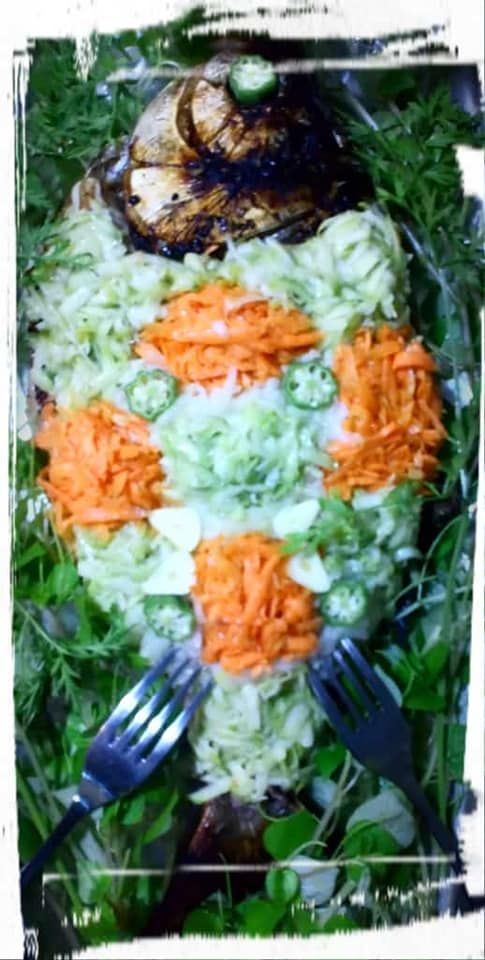 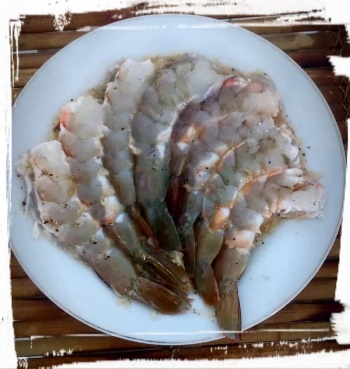 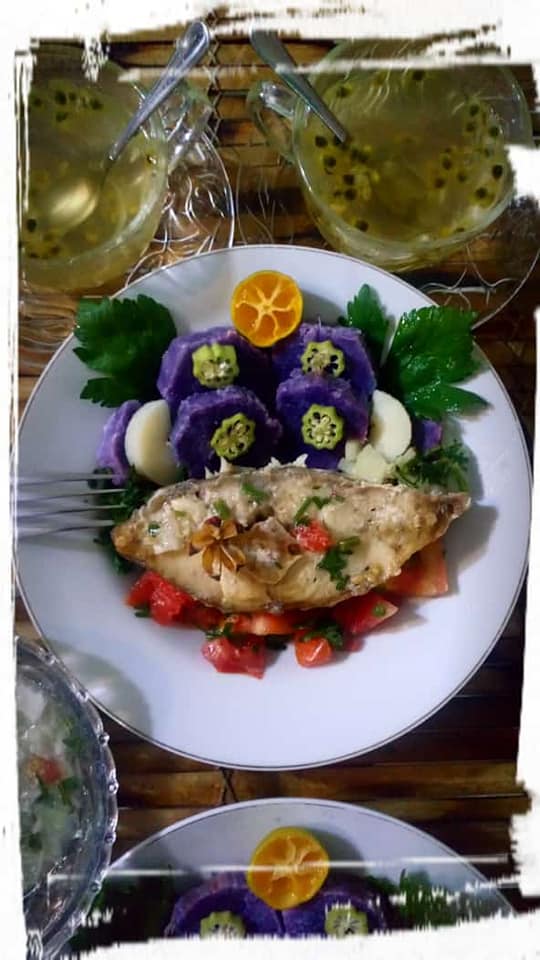 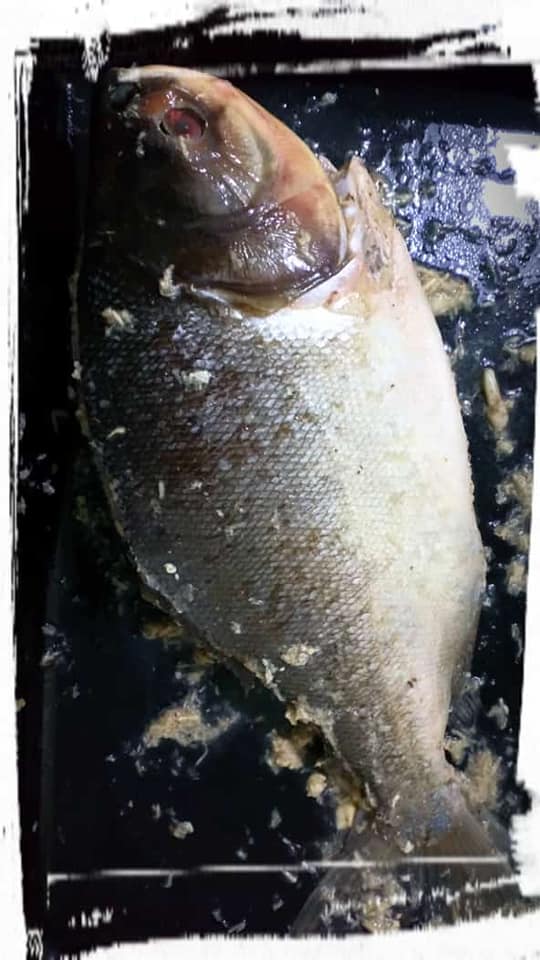 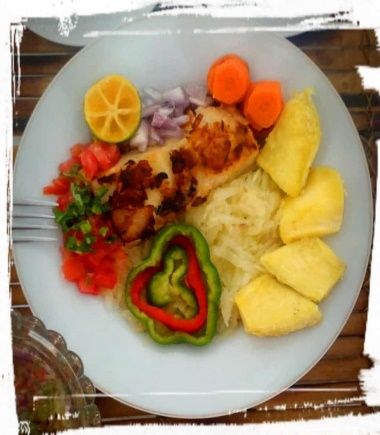 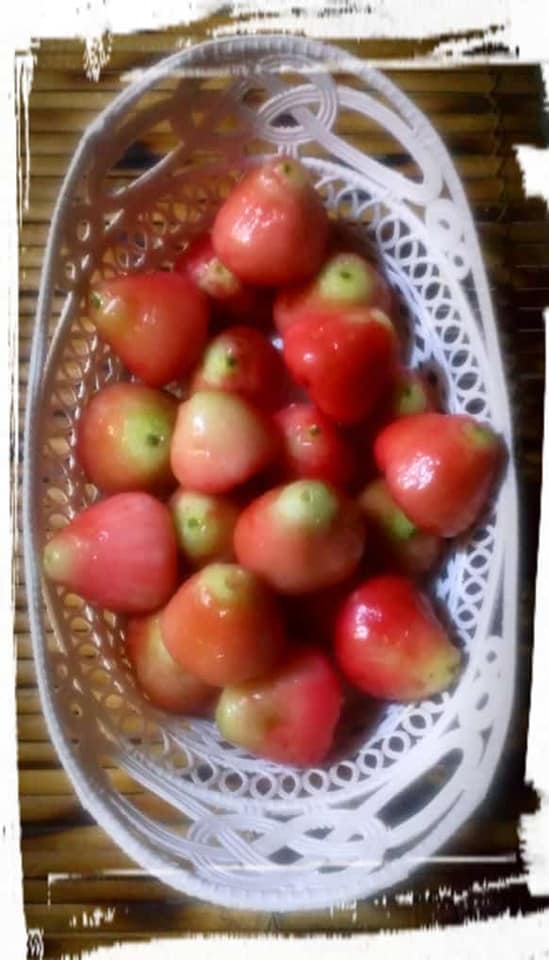 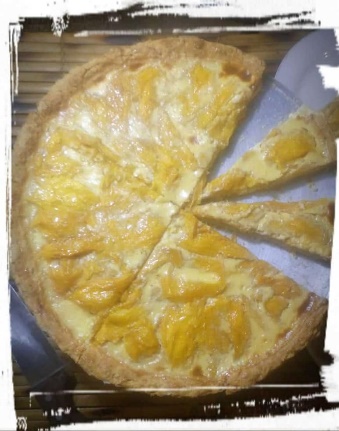 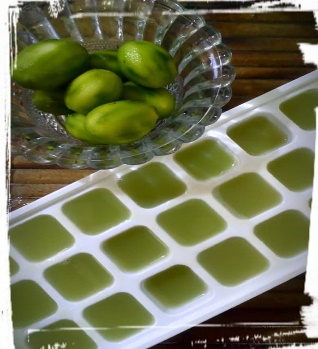 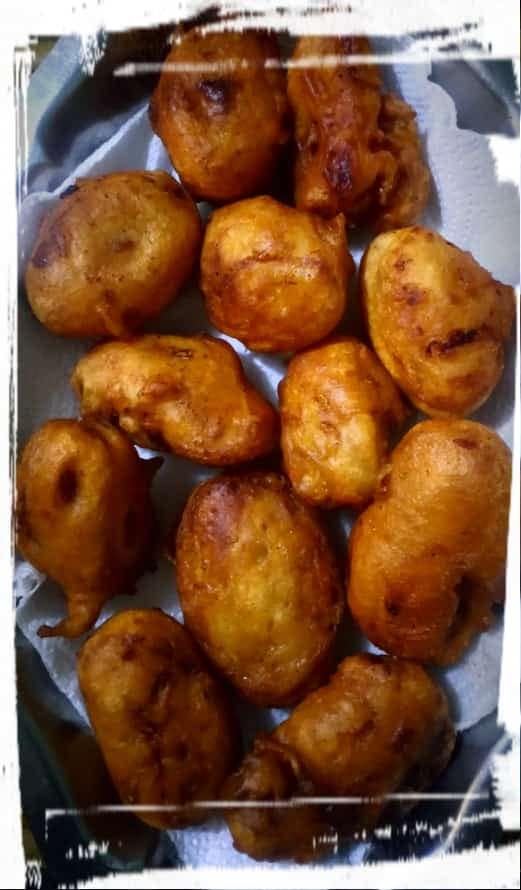 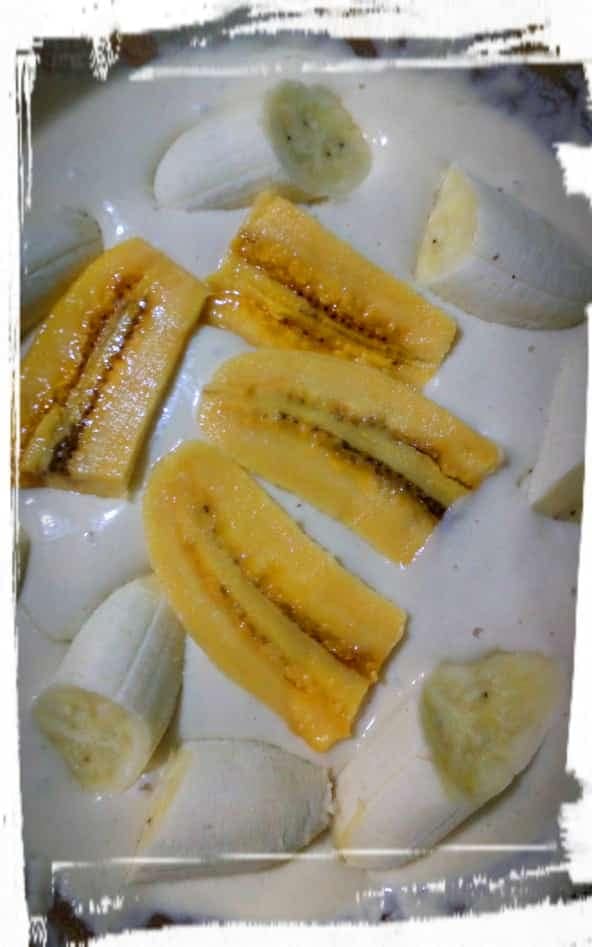 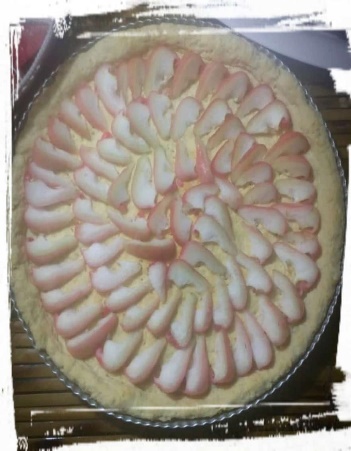 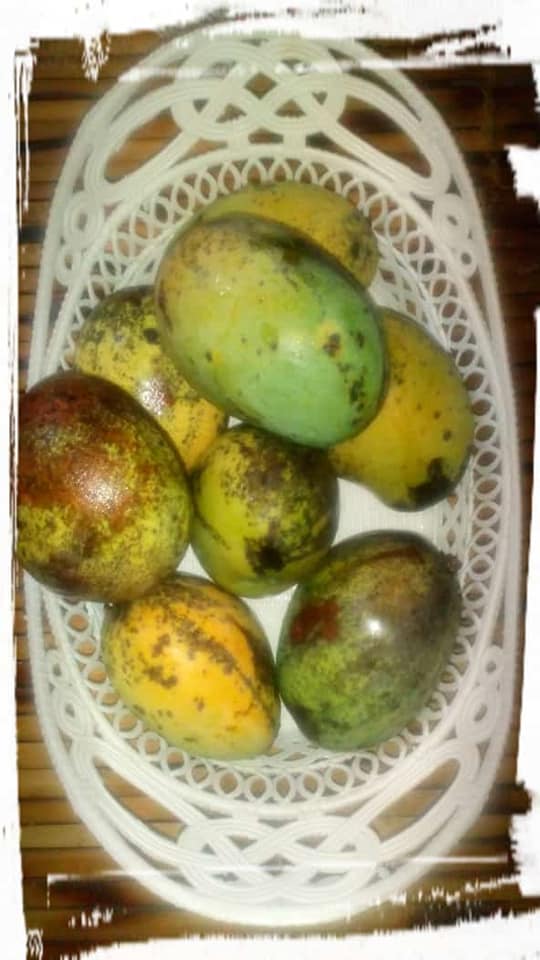 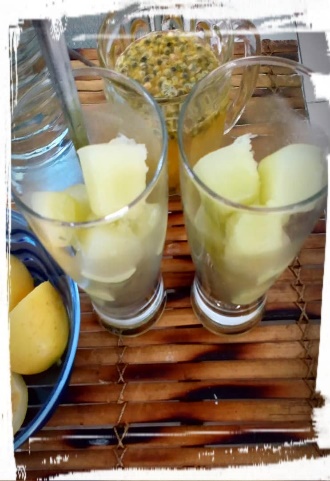 